МУНИЦИПАЛЬНОЕ БЮДЖЕТНОЕ 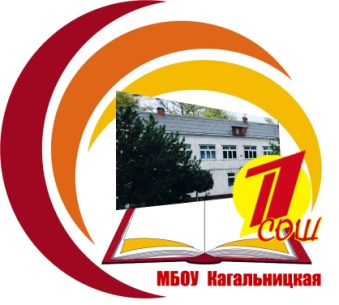 ОБЩЕОБРАЗОВАТЕЛЬНОЕ УЧРЕЖДЕНИЕКАГАЛЬНИЦКАЯ СРЕДНЯЯ ОБЩЕОБРАЗОВАТЕЛЬНАЯ ШКОЛА № 1(МБОУ Кагальницкая COШ № 1) СОГЛАСОВАНО                                                            УТВЕРЖДАЮ Педагогическим советом                                                Директор МБОУ  МБОУ Кагальницкой СОШ № 1                                    Кагальницкой СОШ № 1                                                                                                              Н. А. Молодова  Протокол от 07.04.2022 № 8                                                           Приказ от 07.04.2022 № 125   ОТЧЁТО РЕЗУЛЬТАТАХСАМООБСЛЕДОВАНИЯ МБОУ КАГАЛЬНИЦКОЙ СОШ № 1КАГАЛЬНИЦКОГО РАЙОНАРОСТОВСКОЙ ОБЛАСТИза 2021 год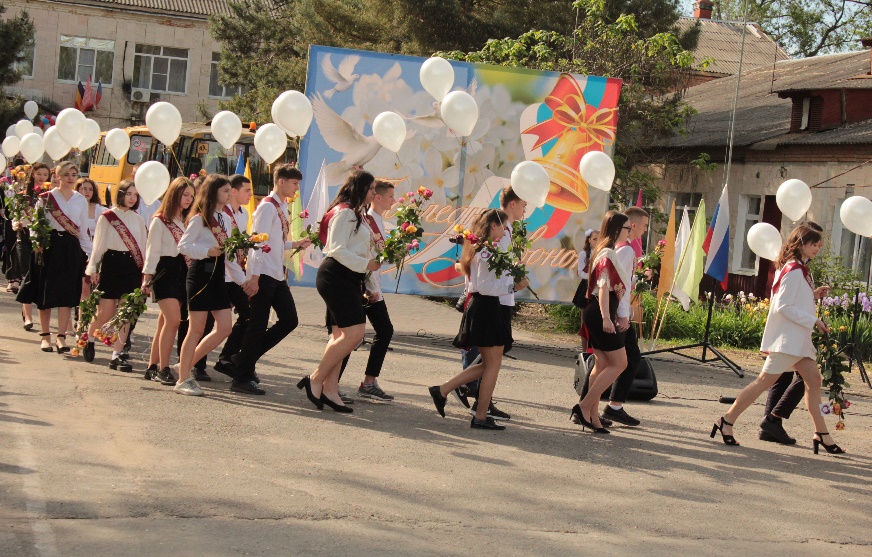 станица Кагальницкая 2022 г.СТРУКТУРА Общие сведения об образовательной организации – МБОУ Кагальницкой СОШ № 1.Условия функционирования образовательной организацииДанные о контингенте обучающихсяРежим работы МБОУ Кагальницкой СОШ № 1Оценка системы управления организациейОценка образовательной деятельностиУчебный план школыСведения об учебно-методическом обеспечении образовательного процессаВоспитательная работаДополнительное образованиеСодержание и качество подготовкиКраткий анализ динамики результатов успеваемости и качества знанийАнализ итогового сочинения, как условие допуска к ГИА в 2020 годуРезультаты государственной итоговой аттестации выпускников 11-х классовРезультаты государственной итоговой аттестации выпускников 9-х классовНезависимая оценка качества образования – ВПР, диагностические работыВостребованность выпускников ШколыОценка функционирования ВСОКООценка кадрового обеспеченияОценка учебно-методического и библиотечно-информационного обеспеченияОценка материально-технической базыПоказатели деятельности МБОУ Кагальницкой СОШ № 1, подлежащей самообследованию (таблица). Аналитическая часть.      Самообследование за 2021 календарный год Муниципального бюджетного общеобразовательного учреждения Кагальницкой средней общеобразовательной школы № 1 станицы Кагальницкой Кагальницкого района Ростовской области (МБОУ Кагальницкой СОШ №1) проводилось в соответствии с Порядком проведения самообследования образовательной организацией, утвержденном Приказом Министерства образования и науки РФ от 14 июня 2013 г. N 462 «Об утверждении Порядка проведения самообследования образовательной организацией», с учетом изменений Порядка проведения самообследования образовательной организации, утвержденный приказом Министерства образования и науки РФ от 14 декабря 2017 года № 1218, от 10.12.2013  № 1324 «Об утверждении показателей деятельности образовательной организации, подлежащей самообследованию».     Самообследование проводится ежегодно за предшествующий самообследованию календарный год в форме анализа. При самообследовании дается оценка содержания образования и образовательной деятельности МБОУ Кагальницкой СОШ №1, оцениваются условия реализации основной образовательной программы, а также результаты реализации основной образовательной программы.      МБОУ Кагальницкая СОШ №1 является образовательной организацией, реализующей основные общеобразовательные программы начального общего образования, основного общего образования, среднего общего образования.    Целями проведения самообследования являются обеспечение доступности и открытости информации о деятельности организации, а также подготовка отчета о результатах самообследования (далее – отчет).    Отчет подготовлен рабочей группой в составе: директора школы Молодовой Н. А., заместителей директора по учебной и методической работе Катьяновой Л. А., Шульгиной М. Ю., Стукачевой С. В., заместителя директора по информатизации и здоровьесбережения Горпыныч Н. Н., заместителей директора по  воспитательной работе Богун А. В., Гребёнкиной А. В., заведующего информационно-библиотечным центром Ситниковой З. В.ОБЩИЕ СВЕДЕНИЯ ОБ ОБРАЗОВАТЕЛЬНОЙ ОРГАНИЗАЦИИ       Основным видом деятельности Школы является реализация основных общеобразовательных программ: начального общего, основного общего и среднего общего образования.     В 2021 году в Школе также реализуются адаптированные основные образовательные программы для детей с ЗПР, умственной отсталостью (интеллектуальными нарушениями), тяжелыми нарушениями речи, для слепых детей. 1.2. Управление образовательным учреждением     Управление в МБОУ Кагальницкой СОШ 1 Осуществляется на основе Федерального закона от 29.12.2012 № 273-ФЗ «Об образовании в Российской Федерации», устава школы и локальных актов, сотрудничества педагогического, ученического и родительского коллективов.      Цель управления школой заключается в формировании современного образовательного пространства школьной организации, способствующего обеспечению равных и всесторонних возможностей для полноценного образования, воспитания, развития каждого участника образовательной деятельности.     Органами управления учреждением являются: руководитель учреждения, а также иные, предусмотренные федеральными законами, уставом учреждения, органы, а именно: общее собрание (конференция) работников учреждения, совет учреждения, педагогический совет, психолого- педагогический консилиум. Управляющая система школы реализует в своей деятельности принципы научности, целенаправленности, плановости, систематичности, перспективности, единства требований, оптимальности и объективности.       Управление школой осуществляет директор школы в соответствии с действующим законодательством, которому подчиняется трудовой коллектив в целом. Административные обязанности распределены согласно уставу, штатному расписанию, четко распределены функциональные обязанности согласно квалификационным характеристикам.      Ведущим принципом управления является согласование интересов субъектов образовательной деятельности: обучающихся, родителей, учителей на основе открытости и ответственности всех субъектов образовательного процесса за образовательные результаты.      Управление образовательной организацией осуществляется в соответствии с законодательством Российской Федерации с учетом особенностей, установленных Федеральным законом от 29.12.2012 № 273-ФЗ «Об образовании в Российской Федерации», и уставом образовательной организации. Управление образовательной организацией осуществляется на основе сочетания принципов единоначалия и коллегиальности. Единоличным исполнительным органом образовательной организации является директор, который осуществляет текущее руководство деятельностью образовательной организации.      В учреждении созданы школьные методические объединения учителей, сформированы коллегиальные органы управления, к которым относятся:• Общее собрание работников образовательной организации;• Педагогический совет;• Управляющий совет.      Полномочия органов управления образовательной организации определены уставом образовательной организации.Условия функционирования образовательного учрежденияДанные о контингенте обучающихся по состоянию на конец 2021 года(количество человек)                                                                                                                                                     По сравнению с прошлым 2020 годом количество класс-комплектов осталось прежним – 41, но  на уровне среднего общего образования сократилось количество обучающихся в 10 классах и в 2021 году создан один 10 класс и один 11 класс, в связи с чем увеличилась средняя наполняемость учащихся.С ноября месяца 2021 года открыты на базе учреждения 3 класса заочной формы обучения – 4, 7, 8 класс с наполняемостью от 1 до 3 обучающихся.Увеличилось число обучающихся, занимающихся по базовым образовательным программам – на 67, количество занимающихся индивидуально на дому – прежнее.Режим работы образовательного учрежденияРежим работы школы регламентируется календарным учебным графиком и расписанием занятий.В 1 классах используется «ступенчатый» режим обучения, а именно: в первом полугодии (в сентябре, октябре - по 3 урока в день по 35 минут каждый, в ноябре-декабре – по 4 урока по 35 минут каждый; январь – май – по 4 урока по 40 минут каждый, один раз в неделю 5 уроков за счёт уроков физической культуры).        Учебные занятия в 1-11 классах проводятся по 5-дневной учебной неделе только в первую смену, начинаются в 8.00 часов. Во второй половине дня проходят занятия кружковой работы, спортивных секций, внеурочной деятельности.      Расписание занятий составляется согласно нормам максимального объёма учебной нагрузки, требованиям СанПин. С целью предупреждения утомляемости учащихся в режим работы начальной школы введены динамические перемены.     Учебный год делится на 4 четверти в 1-9 классах, в 10-11-х классах на полугодия. Обучение в 1 классе проводится без бального оценивания знаний обучающихся и домашних заданий.          Продолжительность каникул в течение учебного года составляет не менее 30 календарных дней, летом не менее 8 недель. Для первоклассников предусмотрены дополнительные каникулы в феврале. Каникулы проводятся в сроки, установленные годовым календарным графиком.  1 четверть 01.09.2021 – 29.10.2021            Каникулы 30.10.2021– 07.11.2021   (9 дн.)2 четверть 08.11.2021 – 30.12.2021            Каникулы 31.12.2022– 09.01.2022   (10 дн.)3 четверть 10.01.2022 – 18.03.2022            Каникулы 19.03.2022– 27.03.2022    (9 дн.)                         Доп. каникулы для 1-х кл.                                                                                            19.02.2022 - 27.02.2022     (7 дн.)4 четверть 28.03. – 20.05.2022 (1 кл.)                 Каникулы с 21.05.2022 г. 28.03. – 31.05.2022 (2-4, 5-8 кл.)       Каникулы с 01.06.2022 г. 28.03. – 20.05.2022 (9, 11 кл.)            ГИА с 21.05.2022 г.       В соответствии с Указом Президента Российской Федерации от 20.10.2021г. №595 «Об установлении на территории Российской Федерации нерабочих дней в октябре- ноябре 2021 г.», Распоряжения Губернатора Ростовской области от 21.10.2021 г. №274 «О мерах по реализации Указа Президента Российской Федерации  от 20.10.2021 г. №595», с учетом письма управления Федеральной службы по надзору в сфере защиты прав потребителей и благополучия человека в Ростовской области от 19.10.2021 г.№04-61/27865, в годовом календарном графике были внесены изменения в окончании 1 четверти и продолжительности осенних каникул:1 четверть 01.09.2021 – 22.10.2021            Каникулы 25.10.2021– 10.11.2021   2 четверть 11.11.2021 – 30.12.2021            Каникулы 31.12.2022– 09.01.2022      При проведении учебных занятий по «Иностранному языку» (2-11 классы), «Технологии» (5-11 классы), а также при проведении занятий по физической культуре (юноши, девушки) на уровне среднего общего образования (10-11 классы) осуществляется деление классов на две группы при наполняемости 20 и более человек. В 2021 году не делится на подгруппы 7-г класс, 11 класс.       В 2021 году работа школы была основана на особом режиме функционирования в соответствии с действующими санитарными правилами СП 3.1/2.4.3598-20 "Санитарно-эпидемиологические требования к устройству, содержанию и организации работы образовательных организаций и других объектов социальной инфраструктуры для детей и молодежи в условиях распространения новой коронавирусной инфекции (COVID-19)" (далее - санитарные правила СП 3.1/2.4.3598-20), а также постановлением Главного государственного санитарного врача Российской Федерации от 13.07.2020 N 20 "О мероприятиях по профилактике гриппа и острых респираторных вирусных инфекций, в том числе новой коронавирусной инфекции (COVID-19) в эпидемическом сезоне 2020 - 2021 годов".II.  ОЦЕНКА СИСТЕМЫ УПРАВЛЕНИЯ ОРГАНИЗАЦИЕЙУправление Школой строится на принципах единоначалия и самоуправления. Органы управления, действующие в ШколеСведения о руководителях образовательной организации    Для осуществления учебно-методической работы в Школе созданы и работают предметные методические объединения:учителей русского языка и литературы;учителей иностранного языка;учителей математики и информатики;учителей естественно-научного цикла (химия, биология, физика);учителей общественных дисциплин (история, обществознание, география, МХК);учителей ОБЖ и физкультуры;учителей искусства и технологии;учителей начального образования;классных руководителей 1-4; 5-11 классов.     В Школе создан и работает орган ученического самоуправления, члены которого в настоящее время входят в состав Российского движения школьников (РДШ), принимая самое активное участие во всех школьных, районных и областных мероприятиях. Деятельность членов РДШ отражается в социальной сети «В контакте».           В школе работает Уполномоченный по правам ребенка из числа педагогов образовательной организации – это учитель истории и обществознания Шевченко Евгения Владимировна (избрана в 2020 году).     Структура, порядок выборов органов самоуправления Школы, их компетенция и организация деятельности определяются Уставом Школы.В соответствии со штатным расписанием МБОУ Кагальницкой СОШ № 1 сформирован управленческий аппарат. Распределены функциональные обязанности между членами администрации, которые обеспечивают режим жесткого функционирования и гибкого развития. Уровень управленческой культуры, владением современными информационными технологиями, владение всеми основными вопросами позволяет членам администрации Центра образования в случае необходимости осуществляют замену.  Целостная работа механизма управления, координирование деятельности педагогического коллектива осуществляется через:  четкое определение уровня управления, функционала и связи между ними; построение работы на перспективной, прогнозируемой основе по программе развития; системность внутреннего контроля, внутреннего мониторинга качества образования. Информационно-аналитическая деятельность администрации Центра образования осуществляется с использованием информационных технологий. Накопление, обобщение материалов по различным направлениям деятельности Центра образования осуществляется при проведении контроля, внутреннего мониторинга качества образования и обсуждении на оперативных совещаниях, на методических объединениях, совещаниях при директоре, проходящих регулярно по плану. Документация представлена программами образовательного учреждения, актами, информациями заместителей директора, протоколами педагогического совета, совещаний при директоре, методических объединений, книгами приказов по основной деятельности и обучающимся, планами и анализами работы. Заместители директора осуществляют оперативное управление образовательным процессом: выполняют информационную, оценочно-аналитическую, планово-прогностическую, организационно-исполнительскую, мотивационную, контрольно-регулировочную функции.Контрольно-диагностическая и коррекционная функции управления осуществляются администрацией через организацию контроля, который осуществляется в соответствии с планом внутриучрежденческого контроля.  Диагностика текущего состояния дел позволяет обобщить положительный опыт, выявить существующие проблемные зоны, выбрать наиболее адекватные и результативные способы решения проблем. Контроль призван, в конечном счете, повысить качество образования. Осуществление контроля ведется по следующим направлениям: достижение обучающимися установленных федеральными государственным образовательными стандартами требований к результатам освоения основных образовательных программ начального общего, основного общего образования; состояние знаний, умений и навыков обучающихся в соответствии с федеральным компонентом государственного образовательного стандарта; состояние преподавания учебных предметов; ведение документации; реализация рабочих программ;   работа по подготовке к государственной итоговой аттестации;   состояние здоровья обучающихся;   организация питания;   выполнение требований по охране труда, безопасности жизнедеятельности, правил   пожарной безопасности;   работа информационно-библиотечного центра;  состояние финансово-хозяйственной деятельности и др. По итогам контроля составляются аналитические справки, которые рассматриваются на совещаниях при директоре, заседаниях педагогического совета, принимаются управленческие решения, осуществляется контроль выполнения принятых решения. Кроме этого, контроль является и механизмом материального поощрения педагогов, работающих результативно и эффективно.      По итогам 2021 года система управления Школой оценивается как эффективная, позволяющая учесть мнения работников и всех участников образовательных отношений. В следующем году изменение системы управления не планируется. III.   ОЦЕНКА ОБРАЗОВАТЕЛЬНОЙ ДЕЯТЕЛЬНОСТИОбразовательная деятельность в Школе организуется в соответствии с Федеральным Законом от 29.12.2012 № 273-ФЗ «Об образовании в Российской Федерации», ФГОС начального общего, основного общего образования, ФГОС среднего общего образования, СанПиН 2.4.2.2821-10  «Санитарно-эпидемиологические требования к условиям и организации обучения в общеобразовательных учреждениях», основными образовательными программами по уровням, включая учебные планы, годовые календарные графики, расписанием занятий.3.1. Учебный план МБОУ Кагальницкой СОШ № 1 на 2021-2022 учебный годМБОУ Кагальницкой СОШ № 1 на 2021-2022 учебный год разработаны следующие учебные планы: Недельный учебный план на уровне начального общего образования (ФГОС НОО).Недельный учебный план на уровне основного общего образования   (ФГОС ООО).Недельный учебный план на уровне среднего общего образования      (ФГОС СОО).Недельный учебный план для 7, 8 классов заочной формы обучения (с 11.11.2021 года).Недельный учебный план для обучающихся с умственной отсталостью (интеллектуальными нарушениями) в условиях массовой школы.Индивидуальные учебные планы для обучающихся на дому.Недельный учебный план внеурочной деятельности 1-4 классов.Недельный учебный план внеурочной деятельности 5-9-х, 10-11 классов.Учебный план 1–4 классов ориентирован на 4-летний нормативный срок освоения основной образовательной программы начального общего образования (реализация  ФГОС НОО), 5–9 классов – на 5-летний нормативный срок освоения основной образовательной программы основного общего образования (реализация  ФГОС ООО), 10–11 классов – на 2-летний нормативный срок освоения образовательной программы среднего общего образования (ФК ГОС).  При реализации учебного плана МБОУ Кагальницкой СОШ № 1 используются учебники в соответствии с федеральным перечнем учебников  на основании  приказа Минпросвещения России № 766 от 23.12.2020 года "О внесении изменений в Федеральный перечень учебников, допущенных к использованию при реализации имеющих государственную аккредитацию образовательных программ начального общего, основного общего, среднего общего образования организациями, осуществляющими образовательную деятельность, утверждённый Министерством просвещения РФ от 20 мая 2020 года № 254». В соответствии с законодательством об образовании, Постановлением Министерства общего и профессионального образования Ростовской области «Об утверждении Порядка регламентации и оформления отношений государственной и муниципальной образовательной организации Ростовской области и родителей (законных представителей) обучающихся, нуждающихся в длительном лечении, а также детей-инвалидов в части организации обучения по основным общеобразовательным программам на дому или в медицинских организациях» от 21.12.2017 № 7, локальным нормативным актом МБОУ Кагальницкой СОШ № 1 – приказом от 26.01.2018 № 31» Об утверждении Порядка регламентации и оформления отношений МБОУ Кагальницкой СОШ №1 и родителей (законных представителей) обучающихся, нуждающихся в длительном лечении, а также детей-инвалидов в части организации обучения по основным общеобразовательным программам на дому» – организовано обучение на дому. Основным принципом организации образовательного процесса для обучающихся на индивидуальном обучении является обеспечение щадящего режима проведения занятий. В основе работы с детьми-инвалидами лежит социальная адаптация детей с ограниченными возможностями здоровья, концепция равных возможностей для всех учащихся. Организация учебного процесса регламентируется индивидуальными учебными планами, календарным учебным графиком и расписанием занятий, которые разрабатываются и утверждаются МБОУ Кагальницкой СОШ №1 самостоятельно. Выбор формы занятий зависит от возможностей обучающихся, сложности и характера течения заболевания, особенностей эмоционально-волевой сферы, рекомендаций медицинских организаций. Реализация учебного план Школы обеспечена необходимыми кадровыми, учебно-методическими и материально-техническими ресурсами. Начальное общее образование Содержание образования на 1 ступени обучения реализуется преимущественно за счет введения учебных предметов, обеспечивающих целостное восприятие мира. Организация учебного процесса осуществляется на основе системно-деятельностного подхода, результатом которого являются личностные, метапредметные и предметные достижения в рамках ФГОС НОО.    Обязательная предметная область учебного плана включает набор обязательных учебных предметов:Русский язык и литературное чтение» включает обязательные учебные предметы «Русский язык», в 1-4 классах составляет 4 часа в неделю, «Литературное чтение» в 1-3 классах – 4 часа в неделю, в 4 классе – 3 часа в неделю (1 классы – 132 часа в год, 2-4 классы - 136 часов в год; Родной язык и литературное чтение на родном языке» является самостоятельной и включает обязательные учебные предметы «Родной язык» и «Литературное чтение на родном языке». Он проводится в 3-4 классах по 0,5 часа в неделю, 34 часа в год (0,5 часа в неделю, 17 часов в год - «Родной язык», 0,5 часа в неделю, 17 часов в год - «Литературное чтение на родном языке»). Предмет включен в часть, формируемую участниками образовательных отношений.Иностранный язык» включает обязательный учебный предмет «Иностранный язык» во 2-4 классах в объеме 2 часов в неделю (68 часов в год).«Математика и информатика» представлена обязательным учебным предметом «Математика» в 1-4 классах (4 часа в неделю)(1 класс – 132 часа в год, 2-4 классы - 136 часов в год).    «Технология» в 1-4 классах 1 час в неделю (33 часа в год – 1 класс, 34 часа в год – 2-4 класс). Включает раздел «Практика работы на компьютере» в 3-4 классах с целью приобретения первоначальных представлений о компьютерной грамотности, использования средств и инструментов ИКТ и ИКТ-ресурсов для решения разнообразных учебно-познавательных и учебно-практических задач, охватывающих содержание всех изучаемых предметов, включая учебный предмет «Математика», которому отводится ведущая интегрирующая роль (в 3-4 классах в количестве 13 часов в год).Интегрированный учебный предмет «Окружающий мир» в 1-4 классах изучается как обязательный по 2 часа в неделю. (1 классы – 66 часов в год, 2-4 классы - 68 часов в год). В содержание «Окружающего мира» дополнительно введены развивающие модули и разделы социально-гуманитарной направленности, а также элементы основ безопасности жизнедеятельности:модуль «Основы безопасности жизнедеятельности» 1а,1б,1в,1г, 1д – 4 часа; 2а, 2б, 2в, 2г – 4часа; 3а,3б,3в,3г – 4 часа; 4а,4б,4в,4г – 4 часа. Для обеспечения преемственности в процессе получения знаний, восстановления непрерывности обучения основным вопросам обеспечения безопасности жизнедеятельности дополнительная база курса ОБЖ изучается  во внеурочное время.Развивающий модуль  «Обращение с отходами производства и потребления» - 2в класс – 4 часа.     Комплексный учебный курс «Основы религиозных культур и светской этики» (далее – ОРКСЭ) реализуется как обязательный в объеме 1 часа в неделю в 4 классах, 34 часа в год. Согласно проведенному в марте-апреле 2021 года анкетированию родителей обучающихся 3 классов из модулей ОРКСЭ: «Основы мировых религиозных культур», «Основы светской этики», «Основы православной культуры», «Основы иудейской культуры», «Основы буддийской культуры», «Основы исламской культуры», родители выбрали модуль «Основы православной культуры». В обязательную предметную область «Искусство» включены обязательные учебные предметы «Музыка» и «Изобразительное искусство». «Изобразительное искусство»  - по 1 часу в неделю (33 часа в год – 1 класс, 34 часа в год – 2-4 класс), «Музыка» - по 1 часу в неделю (33 часа в год – 1 класс, 34 часа в год – 2-4 класс).Обязательный учебный предмет «Физическая культура» изучается в объеме 3-х часов в неделю (99 часов в год – 1 класс; 102 часа в год – 2-4 классы), в программу 3-4 классов включен 36-часовой модуль «Плавание», протокол ФУМО от 24.12.2020 № 5/20).Часть, формируемая участниками образовательных отношений, при 5-дневной учебной неделе в 1-4 классах составляет 1 час в неделю. С целью обеспечения условий для развития языковых компетенций время, отводимое на данную часть учебного плана,  использовано для: 1.Усиления  обязательных предметов – 1-2 класс: Русский язык - 1 час;            2. В 3-4 классах (по заявлению родителей (законных представителей):«Родной язык» - 0,5 часа в неделю (17 часов в год); «Литературное чтение на родном языке» - 0,5 часа в неделю (17 часов в год).Максимально допустимая недельная нагрузка при 5-дневной учебной неделе в 1 классе составляет 21 час в неделю, во 2-4 классах – 23 часа в неделю, что соответствует санитарным правилам и нормам СанПиН 1.2.3685-21 «Гигиенические нормативы и требования к обеспечению безопасности и (или) безвредности для человека факторов среды обитания» (раздел VI, таблица 6.6). Сдвоенные уроки в 1 - 4 классах не проводятся, за исключением уроков физической культуры по плаванию.В 2021-2022 учебном году МБОУ Кагальницкая СОШ №1 полностью реализует   ФГОС начального общего образования в 17 классах: 1а, 1б, 1в,1г,1д, 2а, 2б, 2в, 2г, 3а, 3б, 3в, 3г, 4а, 4б, 4в, 4г классах, с последующим переходом на требования ФГОС основного общего образования. В учебном плане начальной школы представлены все предметные области, предусмотренные региональным учебным планом.  Общее количество финансируемых часов является инвариантным и составляет 405= (381+24) за счет деления классов на группы по английскому языку) часов в неделю. Учебный план для 1-4 классов реализуется через учебно-методические комплекты:«Школа России» в следующих классах: 1а,1б,1в, 1г, 1д, 2а,2б, 2в, 2г, 3а, 3б, 3в, 3г, 4б, 4в, 4г«Перспективная начальная школа»: 4аРеализация учебного плана обеспечена необходимыми кадровыми, учебно-методическими и материально-техническими ресурсами.Основное общее образованиеВ 2021-2022 учебном году недельный учебный план для 5-9 классов построен по I варианту регионального учебного плана при пятидневной учебной неделе. Включает две части: обязательную (наполняемость определена составом учебных предметов обязательных предметных областей) и формируемую участниками образовательных отношений (включая курсы, предметы, направленные на реализацию индивидуальных потребностей обучающихся, в соответствии с их запросами, а также отражающие специфику ОО).         Максимально допустимая недельная нагрузка при 5-дневной учебной неделе в 5 классе составляет 28 часов в неделю, в 6 классе – 29 часов в неделю, в 7 классе – 31 час в неделю, в 8 классе – 32 часа в неделю, в 9 классе – 33 часа в неделю. Обязательная часть учебного плана школы представлена учебными предметами всех обязательных предметных областей.Предметная область «Русский язык и литература» включает обязательные учебные предметы «Русский язык» и «Литература» - 8 час (5 кл.), 9 час (6 кл.), 6+1 час (7 кл.), 5 час (8 кл.), 6 час (9 кл.). Предметная область «Иностранные языки» представлена учебным предметом «Иностранный язык» (английский) без введения второго иностранного языка и изучается в объеме 3 час в неделю в 5-9 классах.С целью удовлетворения потребностей обучающихся на изучение родного языка как инструмента познания национальной культуры и самореализации в ней, развитие познавательного интереса к родному языку, а через него к родной культуре учебные предметы «Родной язык» и «Родная литература» предметной области «Родной язык и родная литература» изучаются самостоятельно. С этой целью в 8-9-х классах на предметы «Родной язык» и «Родная литература» выделено по 0,5 часа из части, формируемой участниками образовательных отношений. Исходя из возможностей школы и на основании заявления родителей, в школе будет изучаться «Русский родной язык». По завершении обучения обучающимся 9-х классов в аттестат будет выставлена итоговая отметка по данным предметам.          В соответствии с ПООП ООО, одобренной решением ФУМО по общему образованию от 08.04.2015 (протокол № 1/15 в редакции протокола № 1/20 от 04.02.2020) предметная область «Основы духовно-нравственной культуры народов России» в 5-9 классах реализуется через программу воспитательной работы в рамках классного часа по 0,5 час курсом «Основы православной культуры».  В предметную область «Математика и информатика» включены обязательные учебные предметы «Математика» (5-6 классы), «Алгебра» (7-9 классы) и «Геометрия» (7-9 классы), «Информатика» (7-9 классы).Обязательный учебный предмет «Математика» изучается в 5-6-х классах по 5 час в неделю. Два обязательных учебных предмета «Алгебра» и «Геометрия» изучаются в 7-9 классах (по 5 час в неделю, 2 из которых отводится на «Геометрию»).            Учебный предмет «Информатика» в 7-9 классах изучается по 1 час в неделю.Предметная область «Общественно-научные предметы» состоит из обязательных учебных предметов «История России. Всеобщая история» (5-9 классы – по 2 час), «Обществознание» (6-9 классы – по 1 час), «География» (5-9 классы). Учебный предмет «География» в 5-6 классах изучается по 1 час в неделю, в 7-9 классах – по 2 час в неделю.С целью сохранения преемственности предметной области «Обществознание и естествознание» на уровне начального общего образования  и предметной области «Общественно-научные предметы» на уровне основного общего образования в 5 классах по решению педагогического совета школы изучается учебный предмет «Обществознание» (1 час в неделю) за счет части, формируемой участниками образовательных отношений. В предметную область «Естественнонаучные предметы» включены обязательные учебные предметы – «Физика» (7-9 классы), «Химия» (8-9 классы), «Биология» (5-9 классы).Учебный предмет «Физика» изучается в объёме 2 час в неделю в 7-8 классах и 3 час в неделю в 9-х классах.На изучение предмета «Химия» отводится по 2 часа.  «Биология» в 5-7 классах изучается по 1 часу в неделю, в 8-9-х классах по 2 час в неделю.В предметную область «Искусство» входят обязательные учебные предметы: «Музыка» - при пятидневной учебной неделе изучается по 1 час в неделю с 5 по 8 классы – и учебный предмет «Изобразительное искусство» - изучается по 1 часу с 5 по 7 классы. В 2020-2021 учебном году вводится предмет «Технология» в 9 классе. Обязательный учебный предмет «Технология» (5-9 класс) построен по модульному принципу с учетом возможностей образовательного учреждения и изучается в объеме 2 час в неделю в 5-8 классах, 1 час в неделю в 9-х классах.Предметная область «Физическая культура и основы безопасности жизнедеятельности» представлена обязательными учебными предметами «Физическая культура» и «Основы безопасности жизнедеятельности». Учебный предмет «Физическая культура» в школьном учебном плане представлен  3 час в неделю, за счет добавления 1 час из части, формируемой участниками образовательных отношений в 5-7, 9 классах. В 8 классе изучается в объеме 2 часов. В соответствии с санитарно-эпидемиологическими правилами и нормативами (СанПиН 2.4.2.2821-10, п.10.20.) третий час учебного предмета «Физическая культура» в 6, 8 классе вынесен во внеурочную деятельность согласно Программе воспитания и социализации личности (ООП ООО СОШ № 1). Учебный предмет «Основы безопасности жизнедеятельности», как самостоятельный предмет изучается в 8-9-х классах по 1 часу. ОБЖ в 5-7 классах изучается в качестве отдельных тем в учебных предметах «Физическая культура», «Технология», «Обществознание», «География», «Биология», «Физика».    В целях повышения эффективности профилактической работы, направленной на предупреждение детского травматизма блоки «Электробезопасность», «Правила безопасного поведения на объектах железнодорожного транспорта» включены в курс учебного предмета ОБЖ, а также отражены в плане работы классного руководителя. Курс «Культура поведения на дороге» реализуется в рамках классного часа во внеурочной деятельности по направлению «Социальное» во всех 5-9 классах по 0,5 час с обязательной записью тем в классном журнале.Направление «Семьеведение» реализуется модулем в учебном предмете «Обществознание» с 5 по 9 класс, а также в рамках школьной Программы воспитательной работы «Психолого-педагогическое сопровождение обучающихся 1-11 классов по нравственно-половому воспитанию». Работа проводится классными руководителями через классные часы.            В соответствии с Федеральным государственным образовательным стандартом основного общего образования внеурочная деятельность, как и учебная деятельность на уроке, направлена на решение задач воспитания и социализации учащихся, в плане СОШ № 1 организуется по всем пяти направлениям развития личности: духовно- нравственное,  общеинтеллектуальное, общекультурное, социальное, спортивно-оздоровительное (Приложение 4).        Программа курса «Разговор о правильном питании» реализуется в 5- 9 классах во внеурочной деятельности в рамках работы классных руководителей по 0,5 час (классные часы).Часть, формируемая участниками образовательных отношений, определяет содержание образования, обеспечивающего реализацию интересов и потребностей обучающихся, их родителей (законных представителей) образовательного учреждения, на которое при 5-дневной учебной неделе отводится по 2 часа в 5, 7, 9 классах, по 1 часу в 6, 8 классах.             По решению педагогического совета школы часть, формируемая участниками образовательных отношений, используется главным образом: на усиление базового содержания обязательного учебного предмета «Литература» – по 1 час – 7а,б,в,г,д;на введение предмета «Обществознание» с целью сохранения преемственности с учебным предметом «Окружающий мир», изучавшимся  на уровне начального общего образования – 5а,б,в,г,д  (по 1 час);в параллели 6-х классов выделен 1 час на изучение предмета образовательной области «ОДНКНР» - «Основы православной культуры»; на предмет «Физическая культура» - по 1 час в 5, 7, 9 классах – с целью удовлетворения биологической потребности в движении. В 6-х,8-х классах 3-й час физической культуры будет реализовываться во внеурочной деятельности.Недельный учебный план для обучающихся с умственной отсталостью (интеллектуальными нарушениями) в условиях массовой школы.(вариант 9.3., срок обучения 9 лет).    Обязательная часть учебного плана определяет состав учебных предметов обязательных предметных областей, и учебное время, отводимое на их изучение по годам обучения. Максимально допустимая недельная нагрузка учащегося при 5-дневной учебной неделе: 5 класс – 29 час, 6 класс – 30 час, 7 класс – 32 час, 8 класс – 33 час, 9 класс – 33 час. На коррекционно-развивающую область отводится по 6 часов на каждый год обучения, на внеурочную деятельность – по 4.     Образовательная область «Язык и речевая практика» представлена учебными предметами «Русский язык», «Чтение».     Образовательная область «Математика» представлена предметом «Математика».     Образовательная область «Естествознание» представлена двумя учебными предметами – «Естествознание» и «География».     Образовательная область «Человек и общество» представлена учебными предметами «Основы социальной жизни», «Мир истории», «История Отечества».      В образовательной области «Искусство» изучаются по 1 час в неделю «Музыка», «Рисование» в 5,6 классе. В 7,8 классе по 1 час на изучение «Музыки» добавлено из части, формируемой участниками образовательных отношений, 1 час в 7 классе на изучение предмета «Рисование».     Образовательная область «Технология» представлена учебным предметом «Профильный труд» (для девочек – швейное дело, для мальчиков – сельскохозяйственный труд).     В образовательной области «Физическая культура» на изучение обязательного предмета отводится 3 час в неделю.Нагрузка для уроков физкультуры планируется для каждого обучающегося индивидуально в соответствии с рекомендациями специалистов и с учетом характера патологии и степени ограничений здоровья.Часть учебного плана, формируемая участниками образовательных отношений, обеспечивает реализацию особых (специфических) образовательных потребностей, характерных для данной группы обучающихся, а также индивидуальных потребностей каждого обучающегося (5,6 класс – по 2 час, 7-9 класс –по 3 час).    Часы из части, формируемой участниками образовательных отношений учебного плана МБОУ СОШ № 1, направлены на: изучение предметов образовательной области «Искусство» - «Рисование», «Музыка» - по 1 час в неделю – 7 класс «д»; Изучение предметов образовательной области «Математика» - «Математика» - 1 час (9 «г»), «Информатика» (7 «д», 9 «г»);Изучение предметов образовательной области «Естествознание» - География – 1 час (9 «г»). Содержание коррекционно-развивающей области учебного плана представлено коррекционными занятиями (психокоррекционные) – 2 часа в неделю, исходя из возможностей школы. Занятия будет проводить педагог-психолог в рамках своего времени. В часть, формируемую участниками образовательных отношений, входит внеурочная деятельность.Организация занятий по направлениям внеурочной деятельности является неотъемлемой частью образовательного процесса. Внеурочная деятельность организуется по направлениям развития личности (коррекционно-развивающее, нравственное, социальное, общекультурное, спортивно-оздоровительное).Внеурочная деятельность представлена в учебном плане реализацией курсов в рамках классного часа – «Разговор о правильном питании», «Основы православной культуры», общественно-полезными практиками – «Книжный мир», «День добрых дел», спортивные секции.Среднее общее образованиеВ соответствии с ФГОС СОО количество учебных занятий за 2 года на одного обучающегося составляет не менее 2170 часов (не менее 31 часа в неделю) и не более 2590 часов (не более 37 часов в неделю).            Учебный план для 10-11 класса МБОУ Кагальницкой СОШ № 1 на 2021-2022 учебный год сформирован для классов универсального профиля с учебными предметами на базовом уровне. Количество учебных занятий за 2 года на одного обучающегося составляет 2346 часов.           Учебный план   обучения содержит 17 учебных предметов и предусматривает изучение не менее одного учебного предмета из каждой предметной области.   Общими для включения в учебный план являются обязательные учебные предметы «Русский язык», «Литература», «Иностранный язык (английский)», «Алгебра и начала математического анализа» и «Геометрия», «История», «Астрономия», «Физическая культура», «Основы безопасности жизнедеятельности», а также индивидуальный проект.  Изучение предметной области «Родной язык и родная литература» обеспечено изучением учебных предметов «Родной язык (русский)» в объеме 1 час в неделю в 10 классе и «Родная литература (русская)» в объеме 1 час в неделю в 11 классе. Часть учебного плана, формируемая участниками образовательных отношений, обеспечивает реализацию образовательных потребностей и запросов обучающихся. Предметная область «Математика и информатика» представлена обязательными учебными предметами «Алгебра и начала математического анализа» (3 час) и «Геометрия» (1 час). Учет уроков по данным предметам ведется в журналах на отдельных страницах (Алгебра и начала математического анализа, и Геометрия) с выставлением отметок по каждому из этих учебных предметов.       Учебный предмет «Информатика» изучается в 10, 11 классе по 1 часу.Предмет «Астрономия» изучается в 10 классе (1 час).Предметная область «Естественные науки» представлена учебными предметами на базовом уровне «Физика» (2 час), «Химия» (1 час), «Биология» (1 час.).Предметная область «Общественные науки» представлена учебными предметами «История, «Обществознание» (по 2 час в неделю), «География» (1 час в неделю, как в 10, так и на следующий год в 11 классе).«Физическая культура» реализуется в объеме 3 часов в неделю, «ОБЖ» - 1 час в неделю.Индивидуальный проект представляет собой особую форму организации деятельности обучающихся (учебное исследование или учебный проект). Индивидуальный проект выполняется обучающимися в течение 10 класса самостоятельно под руководством учителя по выбранной теме в рамках учебного времени, специально отведенного учебным планом, в любой избранной области деятельности: познавательной, практической, учебно-исследовательской, социальной, художественной, творческой. Индивидуальный проект должен быть представлен в виде завершенного учебного исследования или разработанного проекта. Чтобы освободить обучающихся в 11-м классе для подготовки к государственной итоговой аттестации, работа над индивидуальным проектом будет проводиться за один год в 10 классе в объеме 70 час (2 час в неделю).Итого: - в 10 классе из 34 часов максимально допустимой учебной нагрузки на обучающегося – 29 часов в неделю – инвариант, 5 часов в неделю – часы, отводимые на часть, формируемую участниками образовательных отношений;     - в 11 классе из 34 часов максимально допустимой учебной нагрузки на обучающегося – 26 часов в неделю – инвариант, 8 часов в неделю – часы, отводимые на часть, формируемую участниками образовательных отношений.             Часть, формируемая участниками образовательных отношений представлена выбором следующих учебных предметов и элективных курсов, которые помогут углубить подготовку старшеклассников к ЕГЭ (по запросу учеников и их родителей):10 класс (усиление предметной направленности) – 3 часа:                    - Русский язык – 1 час;                     - Геометрия – 1 час;                    - Химия – 1 час. 11 класс (усиление предметной направленности) – 3 часа:                    - Русский язык – 1 час;                     - Геометрия – 1 час;                    - Химия – 1 час.Элективные курсы:10 класс – 2 часа:                   - «Обществознание: теория и практика. 10-11 кл.» - 1 час                   - «Правовое образование и антикоррупционное законодательство» - 0,5 час;                   - «Основы предпринимательства» - 0,5 час.11 класс – 5 часов:                  - «Обществознание: теория и практика. 10-11 кл.» - 1 час (2-й год обучения);                 - «Применение нестандартных способов в решении математических задач» - 1 час;                - «Готовимся к итоговому сочинению» - 0,5 час (1-е полугодие);                - «Сочинение: законы и секреты мастерства. Подготовка к ЕГЭ» - 0,5 час (2-е полугодие);                - «От простого к сложному» - 1 час (филология);                - «Основы биологии» - 1 час в неделю.Направление «Семьеведение» реализуется классными руководителями 10-11 классов в рамках классных часов согласно воспитательной работе по Программе «Психолого-педагогическое сопровождение обучающихся 1-11 классов по нравственно-половому воспитанию».Внеурочная деятельность на уровне ФГОС НООВ МБОУ Кагальницкой СОШ №1 внеурочная деятельность в 2021-2022 учебном году осуществляется через: дополнительные образовательные программы МБОУ Кагальницкой СОШ №1 (внутришкольная система дополнительного образования); классное руководство (экскурсии, диспуты, круглые столы, соревнования, общественно-полезные практики, работу в РДШ и т.д.), деятельность иных педагогических работников (социального педагога, педагога-психолога, учителя-логопеда, старшего вожатого, заведующего библиотекой, библиотекаря) в соответствии с должностными обязанностями квалификационных характеристик должностей работников образования).Внеурочная деятельность осуществляется, в 1-4 классах, реализующих ФГОС НОО, предоставляет обучающимся возможность выбора занятий, направленных на развитие личности, в Учебный   план МБОУ Кагальницкой СОШ №1 не  входит и осуществляется во второй половине дня по направлениям развития личности (спортивно-оздоровительное, духовно-нравственное, социальное,  общеинтеллектуальное, общекультурное) и является неотъемлемой частью образовательного процесса. Время, отведенное  на внеурочную деятельность, не учитывается при определении максимально допустимой предельной нагрузки обучающихся. МБОУ Кагальницкая СОШ №1 работает по оптимизационной модели.  Продолжительность одного занятия внеурочной деятельности составляет 30-45 минут с обязательным 10-минутным перерывом между занятиями. Длительность занятий по таким видам деятельности, как чтение, музыкальные занятия, рисование, лепка, рукоделие, тихие игры, составляет не более 50 минут в день для обучающихся 1-2 классов и не более полутора часов в день - для остальных классов. В 1, 2, 4 классах внеурочная деятельность осуществляется во второй половине дня после динамической паузы и обеда на свежем воздухе, в 3а, б, в, г классах  - в первой половине дня. Часы внеурочной деятельности распределены по пяти направлениям: 1.Спортивно – оздоровительное,2. Общеинтеллектуальное,3.Общекультурное, 4. Духовно-нравственное, 5. Социальное.Для всех направлений внеурочной деятельности приоритетной является общественно-полезная деятельность, которая имеет своей целью включение учащихся в разнообразные значимые внутриклассные, внутришкольные, социально-ориентированные дела и проекты, обеспечение предпосылок формирования активной жизненной позиции и ответственно отношения к деятельности.В МБОУ Кагальницкой СОШ №1 в учебном плане внеурочной деятельности на 2021-2022 учебный год отводится 170 часов и представлены внеурочными занятиями в количестве 19 часов по общекультурному направлению - «Разговор о правильном питании» - 13 часов, «Финансовая грамотность» (Масурова ГЛ.) - 1 час., «Учись учиться» (Григорян А.Г.) - 2 часа, духовно-нравственное направление – «Доноведение» (Ефремова Н..В., Васильцова А.В., Панченко М.Е.) – 3ч.. Во внеурочную деятельность включена работа классных коллективов в Российском движении школьников (РДШ) 65 часов по направлениям: духовно-нравственное – 29 часов; общеинтеллектуальное – 20 час;   спортивно-оздоровительное – 10 часов; социальное – 6 часов. Также внеурочная деятельность осуществляется через кружковую работу, которая составляет 33 часа: общеинтеллектуальное направление -  «Нескучай-ка» - 2 часа (руководитель Воробьева М.Ю.), «Волшебный английский» - 2 часа (руководитель Воробьева М.Ю.), «Страна информатики» - 2 часа (руководитель Волчинская А.В.); общекультурное - «Домисолька» - 5 часов (руководитель Гребёнкина А.В.); социальное направление – «ЮИД» - 2 часа (руководитель Чернявская А.А.).; спортивно-оздоровительное направление «Подвижные игры» - 4 часа (руководитель Кривоус Д.И.), «Шахматы» - 16 часов  (руководитель Чернявская А.А.).Еженедельно классными руководителями проводятся внеурочные мероприятия (классные часы – 17 ч, общешкольные линейки – 17 ч) по пяти направлениям (спортивно-оздоровительное, общеинтеллектуальное, общекультурное, духовно-нравственное, социальное) – 1 час в неделю (1 класс – 33 часа в год, 2-4 класс – 34 часа в год). Еженедельно проводятся занятия с психологом, логопедом, дефектологом с делением на подгруппы – 4ч (в 1а, 1б, 1в,1г классах), библиотечные уроки – 5 часов (1в, 1г, 3б,4б,4в). Итого внутришкольная система занимает 160 часов.Кроме того, в станице Кагальницкой функционируют объединения учреждений дополнительного образования, с которыми МБОУ Кагальницкая СОШ №1 заключила договора о сотрудничестве. На базе школы работают следующие объединения по спортивно-оздоровительному направлению с ДЮСШ: «Бальные танцы» - 9 часов (руководитель Козачок С.Н. Козачок И.П.), «Регби» - 1 час (руководитель Петрикеева И.Д.). Таким образом, МБОУ Кагальницкой СОШ №1 с помощью учреждений дополнительного образования удалось обеспечить внеурочную занятость обучающихся. Объем суммированного учета внеурочной деятельности внутришкольной и внешкольной системой дополнительного образования составляет: 1а – 10 часов, 1б – 10 часов, 1в – 10 часов, 1г – 10 часов, 1д – 10 часов, 2а – 10 часов, 2б – 10 часов, 2в – 10 часов, 2г – 10 часов, 3а – 10 часов, 3б -10 часов, 3в – 10 часов, 3г - 10 часов, 4а – 10 часов, 4б – 10 часов, 4в - 10 часов, 4г – 10 часов. Итого – 170 часов. Благодаря взаимодействию с учреждениями дополнительного образования все учащиеся 1-4 классов охвачены внеурочной деятельностью – 100%.		Учебный план внеурочной деятельности в рамках ФГОС ООО на 2021-2022 учебный год5-9 классыПлан внеурочной деятельности на 2021-2022 учебный год в 10-11 классе3.2. Сведения об учебно-методическом обеспечении образовательного процесса     НАЧАЛЬНОЕ ОБЩЕЕ ОБРАЗОВАНИЕСпециальные учебники для реализации основных адаптированных программ1-4 кл.ОСНОВНОЕ ОБЩЕЕ ОБРАЗОВАНИЕСпециальные учебники для реализации основных адаптированных программ5-9 классСРЕДНЕЕ ОБЩЕЕ ОБРАЗОВАНИЕ10 класс – универсальный профиль11 класс – универсальный профильПриведенная статистика показывает рост количества обучающихся Школы, за исключением обучающихся 10-11 классов – здесь тенденция сокращения количества обучающихся. Стабильно поддерживается доля учеников, получивших аттестат особого образца на уровне основного общего образования и увеличение количества на уровне среднего общего образования. Недостаточно оптимальная работа по успешному освоению основных образовательных программ (ежегодно имеется доля учеников, оставленных на повторное обучение – это связано с непосещением учебных занятий детей из цыганских семей). На основании неудовлетворительных результатов ученик переводится в следующий класс условно в последующем с ликвидацией академической задолженности по предметам. Профильного и углубленного обучения в Школе нет. С 2020-2021 года на уровне среднего общего образования введен ФГОС СОО. Второй иностранный язык в Школе не изучается. Проектной деятельностью в рамках урочной деятельности в объёме 2 часа занимаются обучающиеся 10-го класса.        Обучающиеся с ОВЗ и инвалидностью в 2021 году успешно освоили адаптированные основные образовательные программы.  В 2021 году Школа продолжает реализовывать рабочие программы «Родной язык (русский)», «Родная литература (русская)», которые внесли в основные образовательные программы основного общего и среднего общего образования в 2018 году, отметка по их освоению выставляется в аттестат. Краткий анализ динамики результатов успеваемости и качества знанийРезультаты освоения учащимися программ начального общего образования по показателю «успеваемость» 2020 год (по состоянию на 31.12.2020 г.)2021 год (по состоянию на 31.12.2021 г.)Если сравнить результаты освоения обучающимися программ начального общего образования по показателю «успеваемость» в 2021 году с результатами 2020 года, то можно отметить, что процент учащихся, окончивших 2-ю на «4» и «5», снизился на 8%, а окончивших на «5» - остался на прежнем уровне (12%). Уровень обученности снизился на 0,3%. Неуспевающий – это ученик 4-го класса.Сравнительные результаты освоения учащимися программ основного общего образования по показателю «успеваемость»2020 год (по состоянию на 31.12.2020 г.)2021 год (по состоянию на 31.12.2021 г.)         Если сравнить результаты 2021 года с результатами 2020 года, то можно отметить следующее: контингент обучающихся увеличился на 64 человека, уровень качества и обученности обучающихся 5-9 классов на том же уровне - 22% (качественный уровень), 96% (успеваемость). Успеваемость снизилась на 2% по сравнению с результатами 2020 года из-за низкой успеваемости учеников 9-х классов. Поддерживается уровень обучающихся, которые учатся на «отлично» и на «5» и «4». Повысили уровень учебных достижений параллель 6-7 классов.         Следует отметить учащихся, которые показали достаточно высокий уровень учебных достижений по предметам в 2021 году – это 5б класс (кл. рук. Николау Н. О.), 6б класс (кл. рук. Элизбарян Т. с.), 6в класс (кл. рук. Ефименко Е. В.), 7а класс (кл. рук. Левченко Е. А.). На протяжении 5 лет обучения стабильно хороший уровень результатов показывают ученики 9б класса (кл. рук. Горпыныч Н. Н.).        Из 6 учащихся, переведенных условно, 3-е ликвидировали задолженность по учебным предметам за прошлый учебный год, 3 учащихся продолжают ликвидировать задолженность в форме письменных работ, устных ответов и практической части.      В связи с изменением количества обучающихся, а по некоторым позициям качества их обученности учителям необходимо продолжить работу на предотвращение неуспешности учащихся, выстраивать процесс обучения с учётом индивидуального темпа и уровня развития учащихся, а также усилить работу с мотивированными учащимися через внеурочную деятельность и индивидуальные занятия. Особенно обратить внимание на 7 и 8 классы.Сравнительные результаты освоения программ среднего общего образования обучающимися 10, 11 классов по показателю «успеваемость»2020 год (по состоянию на 31.12.2020 г.)2021 год (по состоянию на 31.12.2021 г.)       Результаты освоения обучающимися программ среднего общего образования по показателю «успеваемость» в 2021 учебном году в сравнении с 2020 годом показали динамику снижения уровней качества и обученности – с 54% до 36% (качество), с 94% до 85% (успеваемость). Связано с низкими результатами успеваемости учащихся 10-го класса и снижением количества обучающихся на «5», хорошистов в 11 классе. Анализ итогового сочинения, как условие допуска к ГИА      В соответствии с Порядком проведения  и проверки итогового сочинения (изложения) как условия допуска к государственной итоговой аттестации в образовательных организациях на территории Ростовской области, приказом Министерства общего и профессионального образования Ростовской области от  27.10.2021 г. № 952 «Об организации и проведении итогового сочинения (изложения) на территории Ростовской области 01.12.2021» 1 декабря 2021 года для выпускников 11-го класса проведено итоговое сочинение.        Из 19 обучающихся 11-го класса (универсальный, не профильный), зарегистрированных на итоговое сочинение, приняли участие в итоговом сочинении все 19 обучающихся.  Опоздавших, не завершивших итоговое сочинение – не было. Получили отметку «зачёт» - все 19 чел. (100%), результат высокий.Таблица результатов итогового сочиненияВыбранные учащимися темы для сочиненияРезультаты государственной итоговой аттестации выпускников 11-х классов       В 2021 году государственная итоговая аттестация по образовательным программам среднего общего образования проходила в условиях распространения новой коронавирусной инфекции (COVID – 19) и имела свои особенности, которые регулировались нормативными документами: -постановление Правительства Российской Федерации от 26 февраля 2021 № 256 «Об особенностях проведения государственной итоговой аттестации по образовательным программам основного общего и среднего общего образования в 2021 году»;- приказ Министерства просвещения Российской Федерации и Федеральной службы по надзору в сфере образования и науки от 16 марта 2020 №105/307 «Об особенностях проведения государственной итоговой аттестации по образовательным программам среднего общего образования»;- приказы Минпросвещения  России от 05.10.2020 № 546 «Об утверждении Порядка заполнения, учета и выдачи аттестатов об основном общем и среднем общем образовании и их дубликатов» (новый приказ) и от 22 марта 2021 № 113 «Об особенностях заполнения и выдачи аттестатов о среднем общем образовании»;- приказ Министерства просвещения Российской Федерации от 22 марта 2021 № 114 «Об особенностях выдачи медали «За особые успехи в учении» в 2021 году.     Согласно данным нормативным документам 29 обучающихся 11а, 11б классов нашей школы выбрали 2 формы прохождения государственной итоговой аттестации:ГВЭ-аттестат – 2 чел. (сдавали ученики, которые не планировали поступать в ВУЗ):ЕГЭ – 27 чел. (сдавали ученики, которые планировали поступать в ВУЗ).     Все 29 человек успешно прошли государственную итоговую аттестацию и получили аттестат о среднем общем образовании. Из них получили аттестат с отличием 7 человек:     Все 7 человек получили золотую медаль РФ «За отличные успехи в учении», которая была им вручена на торжественной церемонии Главой Кагальницкого района Грибовым И. В. 08.07.2021 года.  Зинченко Ярослав получил вторую медаль – золотую медаль Ростовской области «За отличные успехи выпускнику Дона».    Согласно особенностям проведения ГИА, на основании нормативных документов, аттестаты в 2021 году выданы выпускникам, которые получили удовлетворительные результаты по обязательному учебному предмету «Русский язык»  (для поступающих в ВУЗы и сдавших его в форме ЕГЭ) и по учебным предметам «Русский язык», «Математика» (для выпускников, не планирующих поступать в ВУЗы и сдавших данные предметы в форме ГВЭ-аттестат). Математика базового уровня не сдавалась. Для поступления в ВУЗ 10 11-классников сдали ЕГЭ по математике профильного уровня.      Федеральные медали выданы ученикам с итоговыми отметками «5» (отлично) по всем предметам учебного плана с учетом получения ими не ниже 70 баллов ЕГЭ по русскому языку, не ниже минимального балла по всем остальным выбранным выпускником-отличником предметам.             Условия получения медали Ростовской области остались прежними в 2021 году, но с внесенными изменениями в связи с постановлением Правительства РФ (не учитывалась математика и есть форма ГВЭ-аттестат). В 2021 году форма участия в конкурсах – только очная.Результаты ЕГЭ 2021 года в таблицах и диаграммах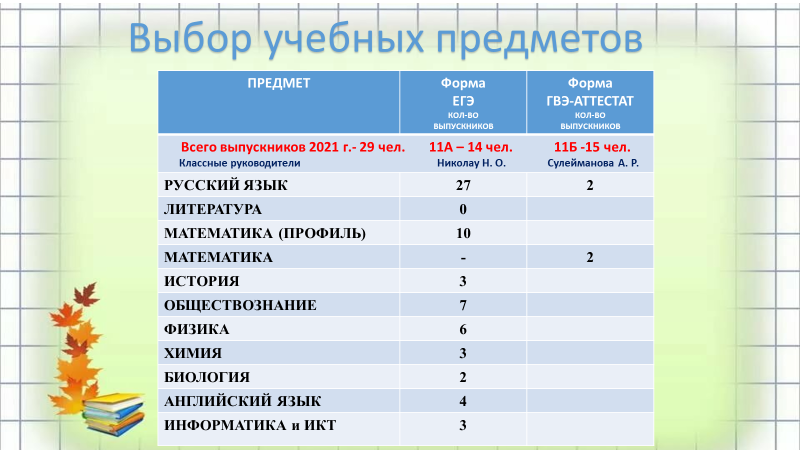 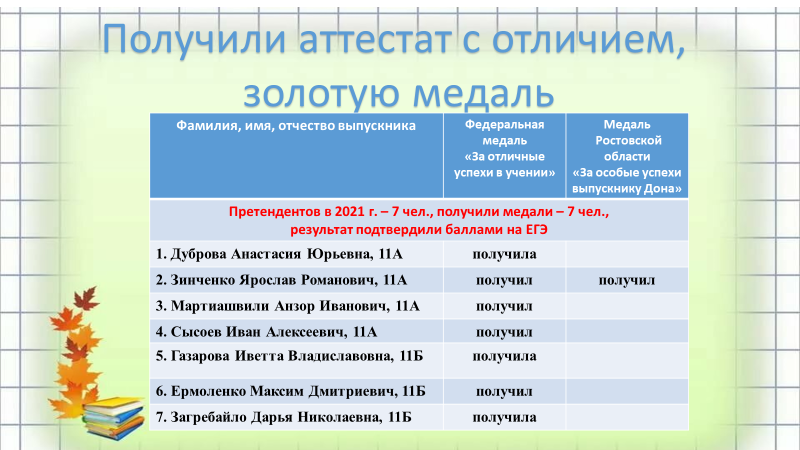 Средний балл ЕГЭ в сравнении с Кагальницким районом (оранжевый столбик – районные показатели). 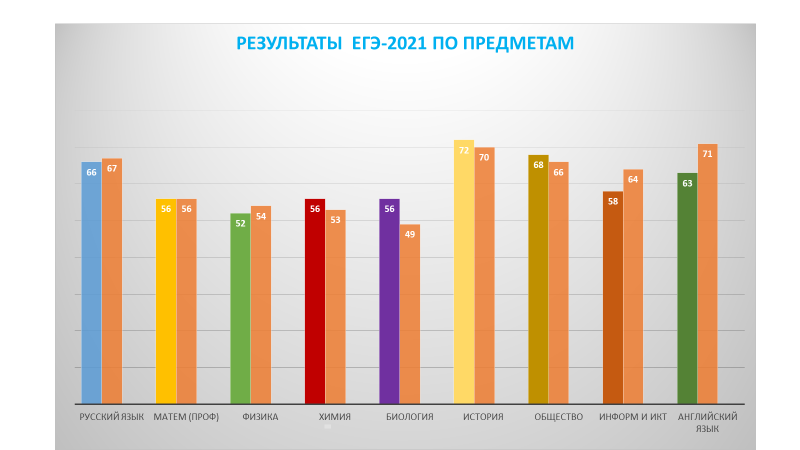 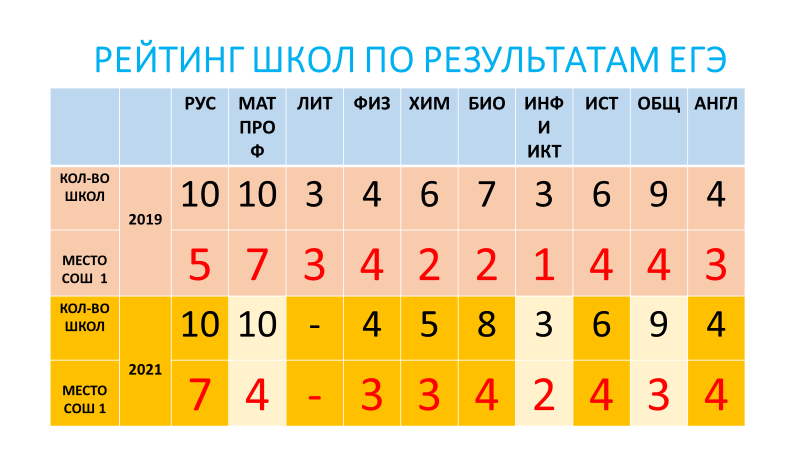 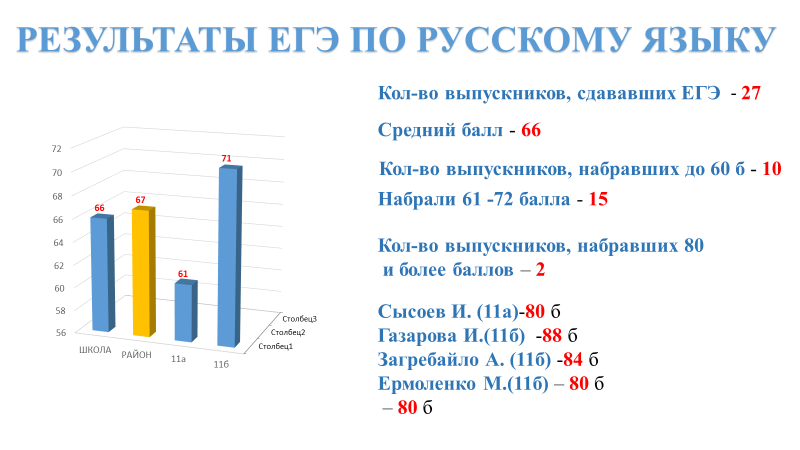 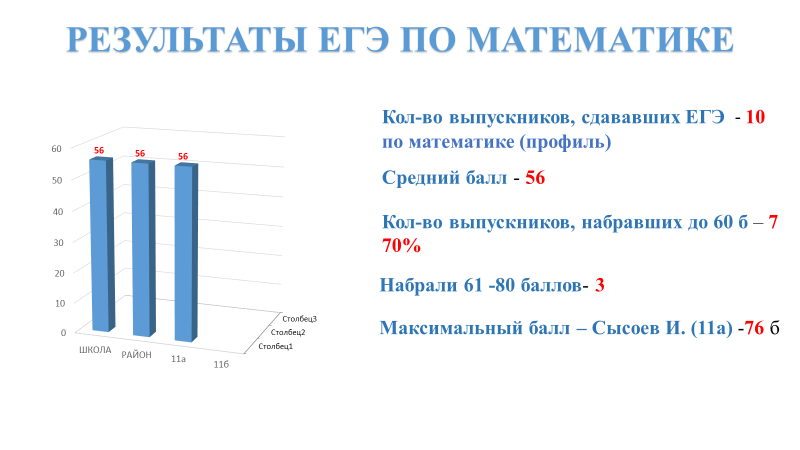 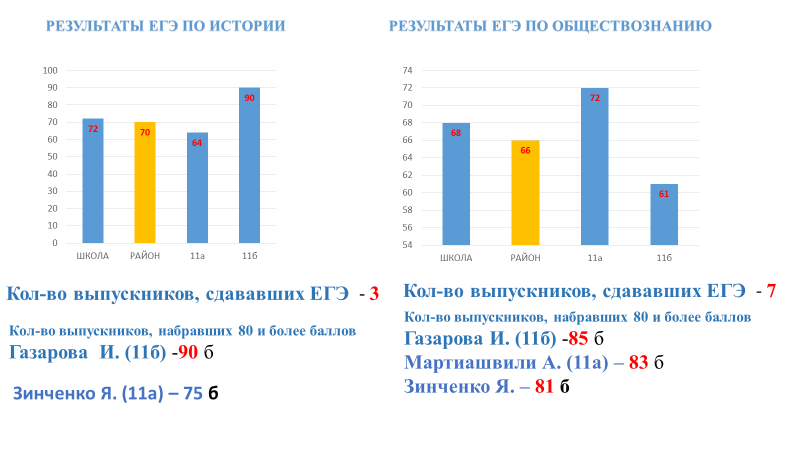 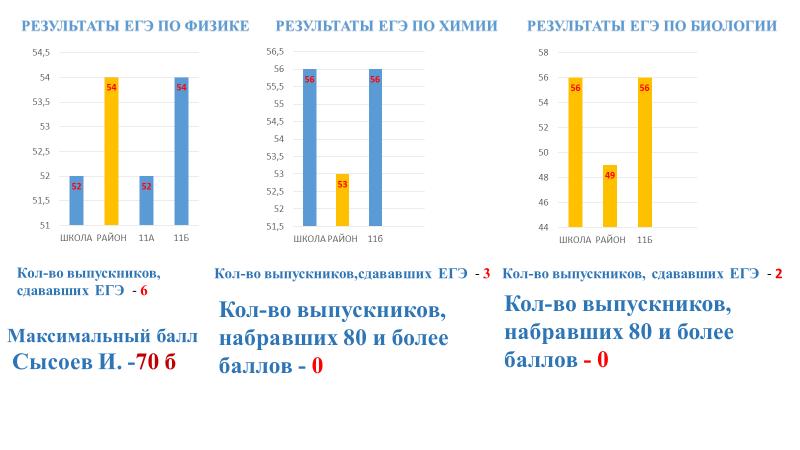 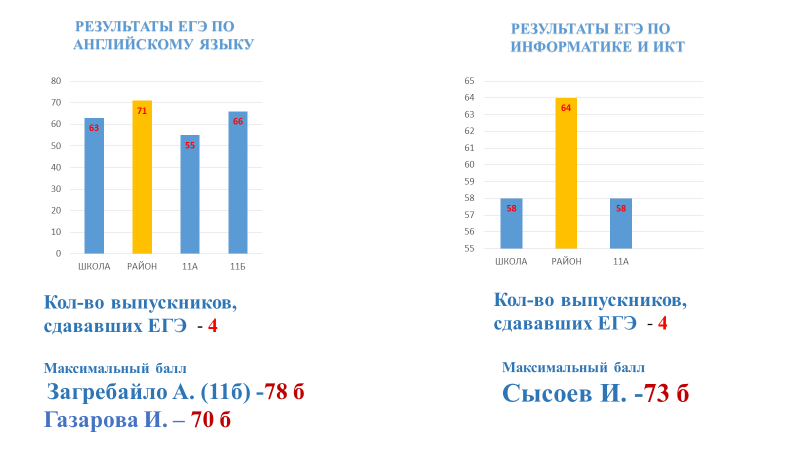 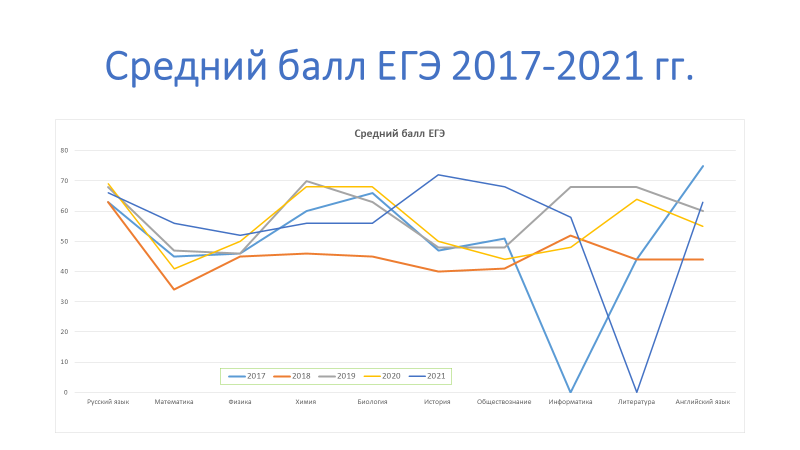   На основе анализа сдачи ЕГЭ выпускниками 2021 года отмечено следующее:Средний балл ЕГЭ выше районного уровня по химии, биологии, истории, обществознанию. Средний балл ЕГЭ ниже районного уровня по русскому языку, физике, информатике и ИКТ, английскому языку. Средний балл ЕГЭ по математике профильного уровня школьного и районного уровня одинаковый – по 56 баллов.Высокие результаты сдачи ЕГЭ показали выпускники 11 «Б» класса - по русскому языку (учитель Сулейманова А. Р.), истории (учитель Ермоленко Е. В.). Выше районного уровня – по английскому языку (учитель Гончарова Л. В.). Выпускники 11 «А» класса показали высокие результаты по обществознанию (учитель Николау Н. О.).  Низкие результаты сдачи ЕГЭ показали выпускники по физике (учитель Чумакова Н. А., Ефименко Е. В.), химии (учитель Бурякова Е. В.), биологии (учитель Изотова Т. Н., впервые за много лет ГИА в форме ЕГЭ).Впервые ученики сдавали ЕГЭ по информатике и ИКТ в компьютерной форме (КЕГЭ) – это 3 выпускника 11 «А» класса. В целом, результат удовлетворительный, лучший результат – 73 балла, у Сысоева Ивана. Учитель Шевченко С. В.Все высокие результаты ЕГЭ – от 70 до 90 баллов – показали выпускники, получившие аттестат с отличием. Лучший результат у Газаровой Иветты, 11 «Б» класс.Апелляция по математике профильного уровня отклонена.Результаты государственной итоговой аттестации выпускников 9-х классов        В условиях распространения новой коронавирусной инфекции (COVID-19) государственная итоговая аттестация по образовательным программам основного общего образования в 2021 году для обучающихся 9-х классов имела свои особенности. Это регламентировалось нормативными документами.      Согласно приказу Министерства просвещения Российской Федерации и Федеральной службы по надзору в сфере образования и науки от 16 марта 2021 № 104/306 «Об особенностях проведения государственной итоговой аттестации по образовательным программам основного общего образования» государственная итоговая аттестация для выпускников 9-х классов была проведена по двум обязательным учебным предметам (русский язык, математика) в двух формах  - основного государственного экзамена (ОГЭ) и государственного выпускного экзамена (ГВЭ).        Экзамены из числа предметов по выбору в 2021 году не проводились. Альтернативой экзаменам по выбору стало проведение в мае контрольных работ.      В соответствии с письмом Федеральной службы по надзору в сфере образования и науки от 25.03.2021 № 04-17, приказом министерства общего и профессионального образования Ростовской области от 16.04.2021 № 321 «Об утверждении Порядка проведения в 2020/2021 учебном году контрольных работ для обучающихся 9-х классов в образовательных организациях, расположенных на территории Ростовской области» в период с 18 по 21 мая 2021 года в школе были проведены контрольные работы для обучающихся 9а, 9б, 9в, 9г классов по следующим учебным предметам – физика, биология, химия, география, обществознание, английский язык (письменный). Отметка за контрольную работу не влияла на выставление годовой отметки по предмету и на получение аттестата об основном общем образовании.Анализ выполнения контрольной работы по учебному предмету в 2021 году      Зарегистрированных участников контрольных работ – 70 человек, выполняли работу – 67 человек, в том числе обучающаяся на семейной форме обучения. Не явилось – 3, 1 из которых –   без уважительной причины. 11 детей с ОВЗ и ребенок-инвалид участия в выполнении контрольной работы не принимали.        Отметку «5» получили 4 выпускницы – Миненко А. (9в, химия), Кривошеева М. (9в, английский язык), Тимошенко Валерия, Сапронова Лия (9в, география).       Лучший результат выполнения контрольной работы среди учеников 9-х классов показали обучающиеся 9 «в» класса, низкие результаты у учеников 9г класса.       Отмечена работа учителей по подготовке обучающихся - Родионовой Л. И. (география), Буряковой Е. В. (химия), Чумаковой Н. А. (физика), Вартанян Э. Ш. (английский язык). Анализ прохождения государственной итоговой аттестации в форме ОГЭ, ГВЭ     Всего выпускников 9-х классов 81, из них не допущены к ГИА – 1. В государственной итоговой аттестации участвовало 80 обучающихся (в т.ч. 1 – обучающаяся на семейной форме обучения).          В форме ОГЭ – 70 чел. по русскому языку;                            69 чел. по математике (не сдавал ребенок-инвалид по заявлению).          В форме ГВЭ – 10 чел. (дети с ОВЗ): русский язык (5 чел.), математика (5 чел.).         Аттестат об основном общем образовании получили все 80 обучающихся (1 выпускница получила аттестат после пересдачи предмета «Русский язык» в сентябрьские сроки). Получили аттестат с отличием 4 человека:Гурина Анастасия, 9бМиненко Арина, 9вКандакова Ангелина, 9вСапронова Лия, 9вМиненко Арина подтвердила годовые отметки «5» по русскому языку и математике результатами экзаменов Количество выпускников 9-х классов, получивших аттестат особого образца (по годам обучения)Таблица результатов сдачи ОГЭ в 2021 году (по итоговым протоколам)Качественный уровень прохождения ГИА в форме ОГЭ по русскому языку – 61%, уровень обученности 99%, что выше результатов районного уровня.Подтвердили годовой результат по предмету 40 выпускников из 70 (53%), повысили результат – 23 человека (33%), понизили годовой результат – 7 человек (10%).Хорошие результаты прохождения государственной аттестации показали ученики Погребной Н. И. (9в, 9г), несмотря на пересдачу по русскому языку. В этих классах большой процент подтверждения годовых отметок и наименьшее количество повысивших свой результат. Качественный уровень 59/55%.В 9б классе по русскому языку у учителя Вертелецкой Е. Б. высокий уровень качества, выше школьного уровня – 80%. У Голубкиной И. А. качественный уровень 55%, процент подтвердивших и повысивших результат – 35%.Качественный уровень прохождения ГИА в форме ОГЭ по математике – 38%, уровень обученности 100%, что выше результатов районного уровня.Подтвердили годовой результат по предмету 43 выпускника из 69 (62%), повысили результат – 5 человек (7%), понизили годовой результат – 21 человек (30%). Выше школьного уровня результаты по математике в 9б классе у учителя Шевченко С. В. и 9в классе у учителя Элизбарян Р. Г. В 9а классе у учителя Ефименко Е. В. при 70% подтвердивших годовую отметку качественный уровень 35%, чуть ниже школьного уровня. В этом классе больше понизивших отметку, чем повысивших. Половина учащихся 9г подтвердили на экзамене годовую отметку, 42% - понизили. Таблица результатов сдачи ГВЭ в 2021 году (по итоговым протоколам)Результаты независимых исследований качества образованияВСЕРОССИЙСКИЕ ПРОВЕРОЧНЫЕ РАБОТЫ        В соответствии с письмом Рособрнадзора от 12.02.2021 № 14-15 «О проведении всероссийских проверочных работ в 4-8, 10-11 классах в 2021 году»,  приказами минобразования Ростовской области:  от 15.02.2021 № 122 «Об утверждении графика проведения  Всероссийских проверочных работ весной 2021 года в Ростовской области», от 20.02.2021 № 146 «О проведении Всероссийских проверочных работ весной 2021 года в Ростовской области, приказом Отдела образования Кагальницкого района от 24.02.2021   № 63 «О проведении Всероссийских проверочных работ весной 2021 года в Кагальницком районе» в нашей школе в период с 10 марта по 29 апреля 2021 года (согласно школьному графику) были проведены всероссийские проверочные работы (далее – ВПР):4а,б,в,г,д - русский язык, математика, окружающий мир;5 а,б,в,г классы – русский язык, математика, история, биология;6 а,б,в,г,д классы  –  русский язык, математика, история, биология, география, обществознание7 а,б,в,г классы  –  русский язык, математика, история, биология, география, обществознание, физика, английский язык (в 2 дня, с использованием программного обеспечения на компьютере);8 а,б,в,г классы  – русский язык, математика, история, биология, география, обществознание, физика, химия;11а, б – география (предмет выбран по решению педагогического совета школы).          Весной 2021 года в 6-х, 8-х классах ВПР по истории, биологии, географии, обществознанию, физике, химии проводились на основе случайного выбора федеральным координатором (для каждого класса по 2-м предметам).Аналитический отчет ВПР по данным ФИС ОКО4 класс               Русский язык – 120 участников.                          Математика – 121 участникВ ВПР по окружающему миру приняли участие 123 школьника. 5 класс Статистика по отметкам   6 класс               Статистика по отметкам           7 класс              Сравнительный анализ качественного уровня выполнения ВПР          8 класс Сравнительный анализ качественного уровня выполнения ВПР11 классГеографияАнализ ВПР по географии учащихся 11а,б классов показал, в целом, хороший уровень выполнения работы и освоения программного материала по ФК ГОС. 52% выполнявших работу подтвердили результат 1-го полугодия, 43% понизили, 5% повысили результат. Достижение планируемых результатов :Уметь использовать знания и умения в практической деятельности и повседневной жизни для анализа и оценки разных территорий с точки зрения взаимосвязи природных, социально-экономических, техногенных объектов и процессов – 9,52% выполнивших правильно.Уметь находить и применять географическую информацию, для правильной оценки и объяснения важнейших социально-экономических событий международной жизни – 14,29% правильных ответов.Статистика по отметкамДиагностические работы в 8-х классах по функциональной грамотности.На основании приказа министерства общего и профессионального образования Ростовской области № 840 от 15.09.2021 «Об организации работы по повышению функциональной грамотности», приказа министерства общего и профессионального образования Ростовской области № 864 от 24.09.2021 «Об утверждении региональной команды для координации работ по функциональной грамотности», плана мероприятий, направленных на формирование и оценку функциональной грамотности обучающихся общеобразовательных организаций Ростовской области, на 2021 – 2022 учебный год, утвержденного министром общего и профессионального образования Ростовской области 20 сентября 2021 года (пункт 5.1 «Проведение диагностики обучающихся общеобразовательных организаций и организаций среднего профессионального образования на основе измерителей функциональной грамотности электронного банка Института стратегии развития образования РАО»), и во исполнение письма министерства общего и профессионального образования Ростовской области № 24/3.1-19532 от 08.12.2021 «О проведении диагностических работ по направлениям функциональной грамотности с обучающимися 8-х классов во всех муниципальных общеобразовательных организациях» осуществлялись диагностические работы по направлениям функциональной грамотности с обучающимися 8 классов во всех муниципальных общеобразовательных организациях, в том числе и в нашей школе (6 диагностических работ по направлениям: «Читательская грамотность», «Математическая грамотность», «Естественнонаучная грамотность», «Финансовая грамотность», «Глобальные компетенции», «Креативное мышление»).  Цель Мониторинга: подготовка обучающихся общеобразовательных организаций Ростовской области к Всероссийским проверочным работам и международным сопоставительным исследованиям качества образования в 2022 году.   Из 96 учащихся 8а, 8б, 8в, 8г классов в декабре 2021 года приняли участие в диагностической работе по 6 направлениям в следующем количестве:«Читательская грамотность» - 79 чел. (82%)«Математическая грамотность» - 74 чел. (77%)«Естественнонаучная грамотность» - 69 чел. (72%)«Финансовая грамотность» - 75 чел. (78%)«Глобальные компетенции» - 71 чел. (74%)«Креативное мышление» - 79 чел. (82%).Анализируя выполненные работы, следует отметить количество учащихся, которые не справились с работой, преодолели минимальную границу и выполнили задания на высоком уровне в сравнении с показателями области и района.Диаграмма 1. Минимальный порог преодолели 43% участников (выше школьного уровня в 8б классе), из чего можно сделать вывод о базовом владении умениями: находить и извлекать информацию; интерпретировать информацию; оценивать содержание предложенного   текста.  На   высоком   уровне с   заданием справились 34 % обучающихся школы (высокие результаты в 8а,8г кл.). Не справились с заданием 23% участников диагностики, что свидетельствует о недостаточной сформированности навыков работы со сплошным текстом (низкий результат в 8в кл.). Не справившихся с заданиями в школе большее количество, чем в районе и области, школьный показатель по количеству справившихся на высоком уровне –  выше районного и областного уровня.Диаграмма 2.Для выявления уровней сформированности математической грамотности у обучающихся 8-го класса участникам самодиагностики предлагались контекстные, практические проблемные ситуации, разрешаемые средствами математики.  Для выполнения заданий требовались знания и умения из разных разделов курса математики основной школы, соответствующие темам, выделенным в исследовании PISA, и планируемым результатам в объёме ФГОС ООО и Примерной основной образовательной программы, формирование которых осуществляется в 5 – 9-х классах.  Областной показатель выполнения заданий по математической грамотности – средний уровень.Минимальный порог преодолели 54% участников (выше школьного, районного и областного показателя в 8б классе). На   высоком   уровне с   заданием справились всего 5 % обучающихся школы (выше школьного уровня результаты в 8а,8г кл.). Не справились с заданием 41% участников диагностики, что выше районного и областного показателя.Диаграмма 3.На основании количественного анализа показателей успешности выполнения работы по естественнонаучной грамотности обучающихся 8-го класса общеобразовательных организаций Ростовской области можно сделать выводы: 75% обучающихся школы (это больше результата района и области) с заданием не справились, не выполнили одношаговую процедуру, что говорит о том, что смысл прочитанного текста школьниками не понят; а количество не справившихся больше всего в 8в, 8г классах; 25% преодолели минимальную границу, т.е. применили понятийное знание для объяснения явлений, смогли выполнить соответствующие процедуры, предполагающие два шага или более, интерпретировать или использовать простые наборы данных в виде таблиц или графиков;  ни один ученик не выполнил задания на высоком уровне: не смогли проанализировать сложную информацию, обобщить и обосновать ее, сформулировать выводы, разработать план или последовательность шагов, ведущих к решению проблемы.       Проведённый анализ результатов исследования уровня сформированности естественнонаучной грамотности у обучающихся 8-го класса свидетельствует о том, что они столкнулись с трудностями, связанными с новизной формата и содержания заданий, направленных на оценку сформированности естественнонаучной грамотности, а также имеют недостаточный опыт выполнения данных заданий.  Диаграмма 4.Содержание заданий представлено в предметных областях, зафиксированных в системе финансовой компетентности для обучающихся школьного возраста, разработанной в России. Процессы описывают четыре компетентностные области и умственные стратегии и подходы, которые актуализируют знание и понимание в области финансов: выявление финансовой информации; анализ информации в финансовом контексте; оценка финансовых проблем; применение финансовых знаний. Экспертами также была добавлена пятая компетентностная область: обоснование выбора (решения). Диагностическую работу по финансовой грамотности учащиеся школы выполнили на высоком уровне. Высокие результаты показали ученики 8в, 8г классов. Школьные показатели выше районного и на уровне областного результата.Диаграмма 5.Выполнение комплексного задания по направлению «Глобальные компетенции» создает условия для развития экологического мышления школьника и опыта экологически ориентированной рефлексивно-оценочной деятельности в жизненных ситуациях; умения прогнозировать результаты экономической деятельности, связанной с использованием природных ресурсов; показывает ценность следования этическим нормам в повседневной жизни и производственной деятельности. Работая с комплексным заданием, восьмиклассники углубляют свои представления о подходах к решению глобальных проблем и получают возможность осознать свою роль в этом процессе. Результаты исследования обучающихся 8-х классов МБОУ Кагальницкой СОШ № 1 и общеобразовательных организаций Ростовской области по функциональной грамотности в части глобальных компетенций транслируют удовлетворительный уровень сформированности глобальной компетенции у обучающихся.  Большинство обучающихся преодолели условную «минимальную границу» – это составляет 73%. На высоком уровне выполнили задания 13% обучающихся 8-х классов. 14% обучающихся с заданиями диагностической работы не справились. Диаграмма 6.Предложенное комплексное задание состояло из четырёх заданий, относящихся к тематической области «Письменное самовыражение» и предполагало диагностику проявления креативного мышления по созданию текстов.  В целом полученные результаты можно оценить удовлетворительно. Несмотря на то, что большая половина обучающихся (59%) преодолели условную «минимальную границу» по уровню креативного мышления, всего 4% выполнили задания на высоком уровне, а с заданиями не справились 37% школьников.  Школьный показатель по не выполнившим задания  выше районного и областного, перешедшие границу и выполнившие задания на высоком уровне ниже районного и областного показателя. Низкие результаты в 8б, 8в классах, среднего уровня – в 8а, 8г классах. Выводы: считать приоритетом в качестве подготовки обучающихся системное формирование функциональной грамотности.    Участие во Всероссийской олимпиаде школьников      С 15 ноября по 6 декабря 2021 года в Кагальницком районе был проведён муниципальный этап Всероссийской олимпиады школьников-2021,  в котором приняли участие 34 обучающихся 8-11 классов (в2020 году – 45 учащихся 7-11 классов) нашей школы по 13 предметам (в 2020 г. по 15 предметам): русскому языку, литературе, математике, информатике, географии, истории, обществознанию, химии, биологии, физической культуре, экономике, экологии, астрономии.  В итоге победителями стали 4 учащихся, призёрами - 6.Список победителей и призёровмуниципального этапа Всероссийской олимпиады школьников2021-2022 учебного годаСписок учителей, обеспечивших качественную подготовку обучающихся к участию в муниципальном этапе Всероссийской олимпиады школьников2021-2022 учебного годаV.       Востребованность выпускников     Профориентационную работу по выбору профессии, жизненного пути выпускника проводят педагог-психолог школы, педагог-библиотекарь, учителя-предметники. В соответствии с федеральным и региональным проектом «Успех каждого ребенка» национального проекта «Образование» в 2021 году учащиеся школы приняли участие в цикле открытых уроков «ПроеКТОриЯ», направленных на раннюю профориентацию». Неоценимую помощь оказывает служба Центра занятости населения, а также, проводимые классными руководителями, встречи в дистанционном формате со специалистами служб, организаций района, предпринимателями.      Ежегодно выпускники средней школы поступают в образовательные организации высшего профессионального образования (гг. Ростов-на-Дону, Зерноград, Таганрог, Новочеркасск, Москва, Санкт-Петербург, Воронеж) и ССУЗы – в основном, на факультеты гуманитарной направленности. Кроме того, ребята выбирают технические, инженерные специальности, а также военные и медицинские ВУЗы: - Южный федеральный университет - Российская академия народного хозяйства и государственной службы при Президенте РФ - ФГБОУ ВО «Донской государственный аграрный университет» - Донской государственный технический университет - Ростовский государственный медицинский университет - Южно-Российский государственный технический Университет (НПИ) им. М. И. Платова - Ростовский государственный строительный университет - Ростовский институт защиты предпринимателя - Ростовский государственный экономический университет - Московский государственный университет имени М.В.Ломоносова        Выпускники основной школы продолжают образование в 10 классе, поступают в колледжи г. Ростова-на-Дону (Донской банковский колледж, Авиационный колледж ДГТУ,  Ростовский техникум индустрии моды, экономики и сервиса ГБПОУ Ростовской области, Ростовский-на-Дону колледж радиоэлектроники, информационных и промышленных технологий, колледж при Институте водного транспорта имени Г.Я. Седова, ГБПОУ-РО «Донской промышленный колледж (ПУ№8)», Финансово-экномический колледж РГУ РИНХ, Ростовский техникум сервиса, Ростовский-на-Дону строительный колледж, Экономический колледж ЮФУ "Высшая школа бизнеса", Ростовский техникум железнодорожного транспорта, ГБПОУ РО «Ростовский технологический техникум сервиса», Ростовский строительно-художественный техникум, ГБПОУ РО «Донской педагогический колледж».) и другие образовательные организации среднего профессионального образования (Новочеркасский колледж промышленных технологий и управления, Кущёвский медицинский колледж, Таганрогский механический колледж).     Большое количество выпускников 9 классов поступают в учреждения г. Зернограда, Таганрога – «Азово-Черноморский инженерный институт ФГ БОУ ВПО ДГАУ факультет среднего профессионального образования», ГБ ПОУ РО "Зерноградский техникум агротехнологий", ГБПОУ РО «Зерноградский педагогический колледж».X.            Показатели деятельности МБОУ Кагальницкой СОШ № 1, подлежащей самообследованию за 2021 годДанные приведены по состоянию на 31 декабря 2021 года.Наименование образовательной организацииМуниципальное бюджетное общеобразовательное учреждение Кагальницкая средняя общеобразовательная школа № 1(МБОУ Кагальницкая СОШ № 1)РуководительНина Алексеевна МолодоваАдрес организацииЮридический адрес: 347700, Российская Федерация,  Ростовская область, Кагальницкий район, станица Кагальницкая,  улица Вокзальная ,120.Фактический адрес:  347700, Российская Федерация,  Ростовская область, Кагальницкий район, станица Кагальницкая,  улица Вокзальная,120;347700 Ростовская область, Кагальницкий район, станица Кагальницкая,  улица Калинина, 78а.Телефон, факс 8 (86345) 96-3-92, директор 8 (86345) 96-3-90, заместители директора (основная школа) 8 (86345) 97-7-26 заместители директора (начальная школа)Адрес электронной почтыschool12451@yandex.ruСайт школыhttp://school1-61.ruУчредительОтдел образования Кагальницкого района Дата созданияУчредительный  договор  от 09.01.2007 г.Лицензияот 29 ноября 2012 года № 3047, серия 61Л01 № 0000306, бессрочноСвидетельствоо государственнойаккредитацииот 29 января 2015 г. № 2445, серия 61А01№ 0000643, срок действия: до 29 января 2027 годаОбразовательные программы ОУ(по лицензии) 1. Начальное общее образование;2. Основное общее образование;3. Среднее общее образование4. Дополнительное образование детей и взрослыхОрганы самоуправления Педагогический советСовет УчрежденияОбщее собрание работников УчрежденияНачальное общее образованиеОсновное общее образованиеСреднее  общее образованиеВсегоОбщее количество классов/ средняя наполняемость17 классов/27  чел.24 класса /23 чел.2 класса/23  чел.41 класс/26 чел.Общее количествообучающихся, в т. ч459551471057а) занимающихся по базовым общеобразовательным программам43251447989б) занимающихся по АООП из них:индивидуально на домув массовой школе2737064б) занимающихся по АООП из них:индивидуально на домув массовой школе52292801450Занимающихся по программам профильного обучениянетнетнетнетЗанимающихся в группах продлённого днянетнетнетнетЗанимающихся по программам дополнительного образования43536038833Уровеньначального общего образованияУровеньосновного общего образованияУровеньсреднегообщего образованияПродолжительность учебного года   1 кл.  –    33 нед.     2-4 кл.  –    34 нед.5-8 кл. – 35 нед.   9 кл. – 34 нед. 10-е кл.  – 35 нед.11-е кл. –  34 нед.Продолжительность учебной недели5-дневная5-дневная5-дневнаяПродолжительность уроков45 минут45 минут45 минутПродолжительность перерывовпосле 1, 4 ур.– 15 мин.,после 2-3 ур.  – 20 мин.после 1, 5, 6,7 ур.                        – 10 мин.,после 2, 3 ур.  – 20 мин.,после 4 ур.      – 15 мин.после 1, 5, 6,7 ур.                        – 10 мин.,после 2, 3 ур  – 20 мин.,после 4 ур.     – 15 мин.Периодичность проведенияпромежуточнойаттестации обучающихся4 раза в год4 раза в год3 раза в годСменность:Количество классов/ обучающихся,занимающихся в 1-ю смену14 кл./ 357 чел.24  кл./ 548  чел.2 кл./ 47 чел.Количество классов/ обучающихся, занимающихся во 2-ю смену3-е классы/99 чел.нетнетНаименование органаФункцииДиректорКонтролирует работу и обеспечивает эффективное взаимодействие структурных подразделений организации, утверждает штатное расписание, отчетные документы организации, осуществляет общее руководство школойУправляющий советРассматривает вопросы:развития образовательной организации;финансово-хозяйственной деятельности;материально-технического обеспеченияПедагогический советОсуществляет текущее руководство образовательной деятельностью Школы, в том числе рассматривает вопросы:развития образовательных услуг;регламентации образовательных отношений;разработки образовательных программ;выбор учебников, учебных пособий, средств обучения и воспитания;материально-технического обеспечения образовательного процесса;аттестации, повышения квалификации педагогических работников;координации деятельности методических объединенийОбще собрание трудового коллективаРеализует право работников участвовать в управлении образовательной организацией, в том числе:участвовать в разработке и принятии коллективного договора, Правилах трудового распорядка, изменений и дополнений к ним;принимать локальные акты, которые регламентируют деятельность образовательной организации и связаны с правами и обязанностями работников;разрешать конфликтные ситуации между работниками и администрацией образовательной организации;вносить предложения по корректировке плана мероприятий организации, совершенствования ее работы и развитию материальной базыДолжностьФ.И.О. Стаж педагогической деятельностиЗвание, наградыДиректорМолодоваНина Алексеевна45Звание «Почетный работник общего образования РФ», медаль «За доблестный труд на благо Ростовской области»Заместитель директорапо учебно-воспитательной работе(начальная школа)ШульгинаМаринаЮрьевна34Звание «Почетный работник общего образования РФ»Заместитель директорапо учебно-методической работеКатьяноваЛюдмилаАлександровна38Звание «Почетный работник общего образования РФ»Заместитель директорапо учебно-воспитательной работеСтукачеваСабинаВладимировна27Звание «Почетный работник сферы образования РФ»Заместитель директорапо воспитательной работе(5-11 кл.)Богун Аксана Владимировна0Не имеетЗаместитель директорапо ВР(начальная школа)Гребёнкина Анастасия Владимировна14Благодарность.Заместитель председателя Комитета Государственной Думы Федерального Собрания Российской Федерации по  образованию и науке Л. Н. ТутоваЗаместитель директорапо информатизацииГорпынычНатальяНиколаевна30Звание «Почетный работник воспитания и просвещения РФ»Заместитель директорапо административно-хозяйственнойработеШтоховМихаилИвановичОбщий стаж – 41 лет, стаж в бюджетной сфере- 22 годаГрамота Отдела образования Кагальницкого районаЗаведующий информационно-библиотечнымцентромСитникова Зинаида Викторовна36Благодарность Главы Администрации Кагальницкого района И. В. ГрибоваЗаместитель директора по безопасностиАрефин Владимир Анатольевич28Звание «Лучший работник образования Дона»Звание «Почетный работник воспитания и просвещения РФ»Направления внеурочнойдеятельностиКол-вочасПрограммы курсов внеурочной дея-тельностиОтветственныйКоличество часов в неделю по классамКоличество часов в неделю по классамКоличество часов в неделю по классамКоличество часов в неделю по классамКоличество часов в неделю по классамКоличество часов в неделю по классамКоличество часов в неделю по классамКоличество часов в неделю по классамКоличество часов в неделю по классамКоличество часов в неделю по классамКоличество часов в неделю по классамКоличество часов в неделю по классамКоличество часов в неделю по классамКоличество часов в неделю по классамКоличество часов в неделю по классамКоличество часов в неделю по классамКоличество часов в неделю по классамКоличество часов в неделю по классамКоличество часов в неделю по классамКоличество часов в неделю по классамКоличество часов в неделю по классамКоличество часов в неделю по классамНаправления внеурочнойдеятельностиКол-вочасПрограммы курсов внеурочной дея-тельностиОтветственный5аТаЗаян А. М.5бНико лауН. О.5вГолубкинаИ. А.5гСапроноваО. С.5дЛевченко Е. А.6аТопчиёваАА6бЭлизбарянТС6вЕфименко.В6гАндреАЮ7аЛевченкоЕА7бХрипченкоКА7вШевченкоСВ7гВаранянЭШ7дЧумаковаНА8аПетросянЕК8бБуряковаЕВ8вБелицкаяЮБ8гЧопурянАС9аШевченкоЕВ9бГорпынычНН9вВертелецкаяЕБ9гЕрмоленкоЕВВНУТРИШКОЛЬНАЯ СИСТЕМА      Внеурочная деятельность (финансируется в объеме 29 час)ВНУТРИШКОЛЬНАЯ СИСТЕМА      Внеурочная деятельность (финансируется в объеме 29 час)ВНУТРИШКОЛЬНАЯ СИСТЕМА      Внеурочная деятельность (финансируется в объеме 29 час)ВНУТРИШКОЛЬНАЯ СИСТЕМА      Внеурочная деятельность (финансируется в объеме 29 час)ВНУТРИШКОЛЬНАЯ СИСТЕМА      Внеурочная деятельность (финансируется в объеме 29 час)ВНУТРИШКОЛЬНАЯ СИСТЕМА      Внеурочная деятельность (финансируется в объеме 29 час)ВНУТРИШКОЛЬНАЯ СИСТЕМА      Внеурочная деятельность (финансируется в объеме 29 час)ВНУТРИШКОЛЬНАЯ СИСТЕМА      Внеурочная деятельность (финансируется в объеме 29 час)ВНУТРИШКОЛЬНАЯ СИСТЕМА      Внеурочная деятельность (финансируется в объеме 29 час)ВНУТРИШКОЛЬНАЯ СИСТЕМА      Внеурочная деятельность (финансируется в объеме 29 час)ВНУТРИШКОЛЬНАЯ СИСТЕМА      Внеурочная деятельность (финансируется в объеме 29 час)ВНУТРИШКОЛЬНАЯ СИСТЕМА      Внеурочная деятельность (финансируется в объеме 29 час)ВНУТРИШКОЛЬНАЯ СИСТЕМА      Внеурочная деятельность (финансируется в объеме 29 час)ВНУТРИШКОЛЬНАЯ СИСТЕМА      Внеурочная деятельность (финансируется в объеме 29 час)ВНУТРИШКОЛЬНАЯ СИСТЕМА      Внеурочная деятельность (финансируется в объеме 29 час)ВНУТРИШКОЛЬНАЯ СИСТЕМА      Внеурочная деятельность (финансируется в объеме 29 час)ВНУТРИШКОЛЬНАЯ СИСТЕМА      Внеурочная деятельность (финансируется в объеме 29 час)ВНУТРИШКОЛЬНАЯ СИСТЕМА      Внеурочная деятельность (финансируется в объеме 29 час)ВНУТРИШКОЛЬНАЯ СИСТЕМА      Внеурочная деятельность (финансируется в объеме 29 час)ВНУТРИШКОЛЬНАЯ СИСТЕМА      Внеурочная деятельность (финансируется в объеме 29 час)ВНУТРИШКОЛЬНАЯ СИСТЕМА      Внеурочная деятельность (финансируется в объеме 29 час)ВНУТРИШКОЛЬНАЯ СИСТЕМА      Внеурочная деятельность (финансируется в объеме 29 час)ВНУТРИШКОЛЬНАЯ СИСТЕМА      Внеурочная деятельность (финансируется в объеме 29 час)ВНУТРИШКОЛЬНАЯ СИСТЕМА      Внеурочная деятельность (финансируется в объеме 29 час)ВНУТРИШКОЛЬНАЯ СИСТЕМА      Внеурочная деятельность (финансируется в объеме 29 час)Общеинтел-лектуальное1«Основы финансовой грамотности»Шевченко Е. В.1Общеинтел-лектуальное1«Проектно-исследовательская деятельность»Вертелецкая Е. Б.1Общеинтел-лектуальное1«Счастливый английский»Сапронова О. С.1Общеинтел-лектуальное2«Искусство слова»Элизбарян Т.С.11Общеинтел-лектуальное1«В химии все интересно»ТОЧКА РОСТАБурякова Е. В.1111Общеинтел-лектуальное2«Физика вокруг нас»ТОЧКА РОСТАЧумакова Н. А.111111111Обще-культурное2«Хоровое пение»Левченко Е. А.1Социальное1«Социализация подростка»Левченко Е. А.1Социальное4 «Моя профессиональная карьера»»Богун А. В.1111Спортивно-оздорови-тельное5а5б5в5г5д6а6б6в6г7а7б7в7г7д8а8б8в8г9а9б9в9гСпортивно-оздорови-тельное2«Азбука здоровья»3-й час ФККолесников А. Е.11Спортивно-оздорови-тельное1«Спортивное многоборье»3-й час ФККолесников А. Е.1Спортивно-оздорови-тельное2«Спортивное многоборье»Колесников А. Е.11Спортивно-оздорови-тельное1«Спортивные игры»3-й час ФККозлов Ю. Д.1Спортивно-оздорови-тельное2«Спортивные игры»3-й час ФКБородавкин А. В.11Спортивно-оздорови-тельное2«Спортивные игры»3-й час ФКТопчиёва А. А.11Духовно-нравственное5«История ДонскогоКрая»Вертелецкая Е. Б.11111ВНУТРИШКОЛЬНАЯ СИСТЕМАКружковая работа (оплата производится педагогам доп.образования)ВНУТРИШКОЛЬНАЯ СИСТЕМАКружковая работа (оплата производится педагогам доп.образования)ВНУТРИШКОЛЬНАЯ СИСТЕМАКружковая работа (оплата производится педагогам доп.образования)ВНУТРИШКОЛЬНАЯ СИСТЕМАКружковая работа (оплата производится педагогам доп.образования)ВНУТРИШКОЛЬНАЯ СИСТЕМАКружковая работа (оплата производится педагогам доп.образования)ВНУТРИШКОЛЬНАЯ СИСТЕМАКружковая работа (оплата производится педагогам доп.образования)ВНУТРИШКОЛЬНАЯ СИСТЕМАКружковая работа (оплата производится педагогам доп.образования)ВНУТРИШКОЛЬНАЯ СИСТЕМАКружковая работа (оплата производится педагогам доп.образования)ВНУТРИШКОЛЬНАЯ СИСТЕМАКружковая работа (оплата производится педагогам доп.образования)ВНУТРИШКОЛЬНАЯ СИСТЕМАКружковая работа (оплата производится педагогам доп.образования)ВНУТРИШКОЛЬНАЯ СИСТЕМАКружковая работа (оплата производится педагогам доп.образования)ВНУТРИШКОЛЬНАЯ СИСТЕМАКружковая работа (оплата производится педагогам доп.образования)ВНУТРИШКОЛЬНАЯ СИСТЕМАКружковая работа (оплата производится педагогам доп.образования)ВНУТРИШКОЛЬНАЯ СИСТЕМАКружковая работа (оплата производится педагогам доп.образования)ВНУТРИШКОЛЬНАЯ СИСТЕМАКружковая работа (оплата производится педагогам доп.образования)ВНУТРИШКОЛЬНАЯ СИСТЕМАКружковая работа (оплата производится педагогам доп.образования)ВНУТРИШКОЛЬНАЯ СИСТЕМАКружковая работа (оплата производится педагогам доп.образования)ВНУТРИШКОЛЬНАЯ СИСТЕМАКружковая работа (оплата производится педагогам доп.образования)ВНУТРИШКОЛЬНАЯ СИСТЕМАКружковая работа (оплата производится педагогам доп.образования)ВНУТРИШКОЛЬНАЯ СИСТЕМАКружковая работа (оплата производится педагогам доп.образования)ВНУТРИШКОЛЬНАЯ СИСТЕМАКружковая работа (оплата производится педагогам доп.образования)ВНУТРИШКОЛЬНАЯ СИСТЕМАКружковая работа (оплата производится педагогам доп.образования)ВНУТРИШКОЛЬНАЯ СИСТЕМАКружковая работа (оплата производится педагогам доп.образования)ВНУТРИШКОЛЬНАЯ СИСТЕМАКружковая работа (оплата производится педагогам доп.образования)ВНУТРИШКОЛЬНАЯ СИСТЕМАКружковая работа (оплата производится педагогам доп.образования)Общекультурное1«Хозяюшка»Ситникова В. Ф.111Общекультурное2«Экологическая газета»Элизбарян Т. С.2Общекультурное2«Эколог-исследовательТОЧКА РОСТАБурякова Е. В.11111111Социальное2«Медиа центр»Колесникова И. М.10,50,5Социальное2ИскателиКолесникова И. М.11Общеинтеллектуальное1«3D-моделирование»Чумакова Н. А.1Общеинтеллектуальное2«Робототехника»Хрипченко К. А.2Спортивно-оздорови-тельное5а5б5в5г5д6а6б6в6г7а7б7в7г7д8а8б8в8г9а9б9в9гСпортивно-оздорови-тельное2«Баскетбол»Топчиёва А. А.2Спортивно-оздорови-тельное2«Волейбол»Козлов Ю. Д.222Спортивно-оздорови-тельное2Спортивные секцииУчителя ФК0,50,50,50,5ВНУТРИШКОЛЬНАЯ СИСТЕМАКлассные часыВНУТРИШКОЛЬНАЯ СИСТЕМАКлассные часыВНУТРИШКОЛЬНАЯ СИСТЕМАКлассные часыВНУТРИШКОЛЬНАЯ СИСТЕМАКлассные часыВНУТРИШКОЛЬНАЯ СИСТЕМАКлассные часыВНУТРИШКОЛЬНАЯ СИСТЕМАКлассные часыВНУТРИШКОЛЬНАЯ СИСТЕМАКлассные часыВНУТРИШКОЛЬНАЯ СИСТЕМАКлассные часыВНУТРИШКОЛЬНАЯ СИСТЕМАКлассные часыВНУТРИШКОЛЬНАЯ СИСТЕМАКлассные часыВНУТРИШКОЛЬНАЯ СИСТЕМАКлассные часыВНУТРИШКОЛЬНАЯ СИСТЕМАКлассные часыВНУТРИШКОЛЬНАЯ СИСТЕМАКлассные часыВНУТРИШКОЛЬНАЯ СИСТЕМАКлассные часыВНУТРИШКОЛЬНАЯ СИСТЕМАКлассные часыВНУТРИШКОЛЬНАЯ СИСТЕМАКлассные часыВНУТРИШКОЛЬНАЯ СИСТЕМАКлассные часыВНУТРИШКОЛЬНАЯ СИСТЕМАКлассные часыВНУТРИШКОЛЬНАЯ СИСТЕМАКлассные часыВНУТРИШКОЛЬНАЯ СИСТЕМАКлассные часыВНУТРИШКОЛЬНАЯ СИСТЕМАКлассные часыВНУТРИШКОЛЬНАЯ СИСТЕМАКлассные часыВНУТРИШКОЛЬНАЯ СИСТЕМАКлассные часыВНУТРИШКОЛЬНАЯ СИСТЕМАКлассные часыВНУТРИШКОЛЬНАЯ СИСТЕМАКлассные часыДуховно- нравственное5а5б5в5г5д6а6б6в6г7а7б7в7г7д8а8б8в8г9а9б9в9гДуховно- нравственное9ОДНКНРКурс «ОПК»Кл. рук.5-9 кл.0,50,50,50,50,50,50,50,50,50,50,50,50,50,50,50,50,50,5Общеинтел-лектуальное10,5«Разговор о правильном питании»Кл. рук. 5-9 кл.0,50,50,50,50,50,50,50,50,50,50,50,50,50,50,50,50,50,50,50,50,50,5Социальное11Культура поведения на дорогеКл. рук.0,50,50,50,50,50,50,50,50,50,50,50,50,50,50,50,50,50,50,50,50,50,5ВНУТРИШКОЛЬНАЯ СИСТЕМАОбщественно- полезные практики, акции, проекты, КТДВНУТРИШКОЛЬНАЯ СИСТЕМАОбщественно- полезные практики, акции, проекты, КТДВНУТРИШКОЛЬНАЯ СИСТЕМАОбщественно- полезные практики, акции, проекты, КТДВНУТРИШКОЛЬНАЯ СИСТЕМАОбщественно- полезные практики, акции, проекты, КТДВНУТРИШКОЛЬНАЯ СИСТЕМАОбщественно- полезные практики, акции, проекты, КТДВНУТРИШКОЛЬНАЯ СИСТЕМАОбщественно- полезные практики, акции, проекты, КТДВНУТРИШКОЛЬНАЯ СИСТЕМАОбщественно- полезные практики, акции, проекты, КТДВНУТРИШКОЛЬНАЯ СИСТЕМАОбщественно- полезные практики, акции, проекты, КТДВНУТРИШКОЛЬНАЯ СИСТЕМАОбщественно- полезные практики, акции, проекты, КТДВНУТРИШКОЛЬНАЯ СИСТЕМАОбщественно- полезные практики, акции, проекты, КТДВНУТРИШКОЛЬНАЯ СИСТЕМАОбщественно- полезные практики, акции, проекты, КТДВНУТРИШКОЛЬНАЯ СИСТЕМАОбщественно- полезные практики, акции, проекты, КТДВНУТРИШКОЛЬНАЯ СИСТЕМАОбщественно- полезные практики, акции, проекты, КТДВНУТРИШКОЛЬНАЯ СИСТЕМАОбщественно- полезные практики, акции, проекты, КТДВНУТРИШКОЛЬНАЯ СИСТЕМАОбщественно- полезные практики, акции, проекты, КТДВНУТРИШКОЛЬНАЯ СИСТЕМАОбщественно- полезные практики, акции, проекты, КТДВНУТРИШКОЛЬНАЯ СИСТЕМАОбщественно- полезные практики, акции, проекты, КТДВНУТРИШКОЛЬНАЯ СИСТЕМАОбщественно- полезные практики, акции, проекты, КТДВНУТРИШКОЛЬНАЯ СИСТЕМАОбщественно- полезные практики, акции, проекты, КТДВНУТРИШКОЛЬНАЯ СИСТЕМАОбщественно- полезные практики, акции, проекты, КТДВНУТРИШКОЛЬНАЯ СИСТЕМАОбщественно- полезные практики, акции, проекты, КТДВНУТРИШКОЛЬНАЯ СИСТЕМАОбщественно- полезные практики, акции, проекты, КТДВНУТРИШКОЛЬНАЯ СИСТЕМАОбщественно- полезные практики, акции, проекты, КТДВНУТРИШКОЛЬНАЯ СИСТЕМАОбщественно- полезные практики, акции, проекты, КТДВНУТРИШКОЛЬНАЯ СИСТЕМАОбщественно- полезные практики, акции, проекты, КТДСоциальное11«Я-гражданин России» Кл. рук.5-9 кл.0,50,50,50,50,50,50,50,50,50,50,50,50,50,50,50,50,50,50,50,50,50,5Духовно- нравственное8,5День добрых делКл.рук. 6-9 кл0,50,50,50,50,50,50,50,50,50,50,50,50,50,50,50,50,5Обще-культурное7Книжный мирЗав. ИБЦ0,50,50,50,50,50,50,50,50,50,50,50,50,50,5Спортивно-оздоровительное2День здоровья, спортивно-оздоров. мероприятияКл.рук.5-х кл.0,50,50,50,5Всего часов внеурочной деятельности106 часВсего часов внеурочной деятельности106 часВсего часов внеурочной деятельности106 часВсего часов внеурочной деятельности106 час455,5663,86,84,83,55,25,863,863,865,203,203,93,94,405,405,405,404,40К   ОПЛАТЕ – 29 час К   ОПЛАТЕ – 29 час К   ОПЛАТЕ – 29 час К   ОПЛАТЕ – 29 час 1112212214 4 4 4 4 55557777БлокНаправлениеНазваниеФ.И.О.педагогаКоличество часовКоличество часовКоличество часовКлассБлокНаправлениеНазваниеФ.И.О.педагогавнеделювнеделюзагодКлассОплата за счёт фи-нансирования внеурочной деятельностиВнеурочная деятельность по предметамшкольной программыОбще-интеллектуальное «Подготовка к ЕГЭ как способ формирования лингвистической компетенции школьников»Погребная Н. И.113510 Оплата за счёт фи-нансирования внеурочной деятельностиВнеурочная деятельность по предметамшкольной программыРеализация программы ТОЧКА РОСТА«Физика и человек»Чумакова Н. А. 113510 клОплата за счёт фи-нансирования внеурочной деятельностиВнеурочная деятельность по предметамшкольной программыРеализация программы ТОЧКА РОСТА«Физика и человек»Чумакова Н. А. 113411 клОплата за счёт фи-нансирования внеурочной деятельностиВнеурочная деятельность по предметамшкольной программыРеализация программы ТОЧКА РОСТА«Химия на 5»Бурякова Е. В.113411 кл.итого44138Оплата в соответствии с должностными обязанностямиЖизнь ученических сообществСоциальноеВолонтерское движение, РДШОлейникова В.А.ст.вожатый113510-11Оплата в соответствии с должностными обязанностямиЖизнь ученических сообществОбщекультурноеКомитет культуры Зам.дир. по ВР113510-11Оплата в соответствии с должностными обязанностямиВоспитательные мероприятияДуховно-нравственноеЭкскурсии, праздники, акции, встречиКл.рук.Зам. дир. по ВР113510-11Оплата в соответствии с должностными обязанностямиКлассные часыДуховно-нравственноеРеализация программы«Психолого-педагогическое сопровождение обуч-ся 1-11 кл. по нравственно-половому воспитанию» Кл. рук. 10- 11кл.1353510-11итого4140140КлассУчебный предметУчительУМКАвторИздательствоГод издания1а,1б,1в,1г,1дМатематикаТаршилова Е.А.Шульгина М.Ю.Наконечная С.А.Датченко С.В.Чернявская Е.В..«Школа России» Программа по математике 1-4 класс М. И. Моро и др. — М. : Просвещение, 2014. — 124 с.Математика 1 класс Моро М.И Волкова С.И. Степанова С.В.«Просвещение»2014, 2015,2017,. 2019 ФГОС2а,2б, 2в,2гМатематикаТимошенко Е.А.Шапошникова Н.ВПикина Е.И. Марценюк А.С«Школа России» Программа по математике 1-4 класс М. И. Моро и др. — М. : Просвещение, 2014. — 124 с.Математика 2 класс Моро М.И., Бантова М.А., Бельтюкова Г.В.«Просвещение»2015,2016,2018,.2019 ФГОС3а3б3в3гМатематикаСвириденко Л.В.Савельева А.О.,Белоусова Л.В.,Титова В.Н.«Школа России» Программа по математике 1-4 класс М. И. Моро и др. — М. : Просвещение, 2014. — 124 с.Математика 3 класс Моро М.И., Бантова М.А., Бельтюкова Г.В.«Просвещение»2016,2017, 2019ФГОС4аМатематикаМасурова Г.Л.«Перспективная начальная школа» Программа по математике 1-4 класс Чекин А.Л. Методическое пособие для учителя.— М.: Академкнига, 2014.Математика 4 класс Чекин А.Л.«Академкнига»2012,2013,2014 ФГОС      4б 4в4гМатематикаЕфремова Н.В.,Васильцова А.В.,Панченко М.Е.«Школа России» Программа по математике 1-4 класс М. И. Моро и др. — М. : Просвещение, 2014. — 124 с.Математика 4 класс Моро М.И., Бантова М.А., Бельтюкова Г.В.«Просвещение»2014 , 2017,2018, 2019ФГОС1а1б1в1гРусский языкТаршилова Е.А.Шульгина М.Ю.Наконечная С.А.Датченко С.В.Чернявская Е.В..«Школа России» Программа по русскому языку 1-4 класс[В. П. Канакина, В. Г. Горецкий, М. В. Бойкина и др.]. — М.: Просвещение, 2014. — 340 с.Русский язык 1 класс Канакина В.П.«Просвещение»2014, 2016 ,2017, 2019 ФГОС2а2б2в2гРусский языкТимошенко Е.А.Шапошникова Н.ВПикина Е.И. Марценюк А.С«Школа России» Программа по русскому языку 1-4 класс[В. П. Канакина, В. Г. Горецкий, М. В. Бойкина и др.]. — М.: Просвещение, 2014. — 340 с.Русский язык 2 класс Канакина В.П.«Просвещение»2012, 2015, 2016, 2019 ФГОС       3а       3б3в3гРусский языкСвириденкоЛ.В.Савельева А.В.,Белоусова Л.В.,Титова В.Н.«Школа России» Программа по русскому языку 1-4 класс[В. П. Канакина, В. Г. Горецкий, М. В. Бойкина и др.]. — М.: Просвещение, 2014. — 340 с.Русский язык 3 класс Канакина В.П.«Просвещение»2013,2016,2017, 2019 ФГОС4аРусский языкМасурова Г.Л.«Перспективная начальная школа»программы по русскому языку 1-4 класс М.Л. Каленчук,  Н. А. Чураковой, О.В. Малаховской, Т.А. Байковой, Н.М. Лавровой,  М.:  Академкнига 2014 г. – Ч.1: 240 сРусский язык 4 класс Чуракова Н.А.«Академкнига»2012,20134б4в4гРусский языкЕфремова Н.В.,Васильцова А.В.,Панченко М.Е.«Школа России» Программа по русскому языку 1-4 класс[В. П. Канакина, В. Г. Горецкий, М. В. Бойкина и др.]. — М.: Про-свещение, 2014. — 340 с.Русский язык 4 класс Канакина В.П.«Просвещение»2014, 2019 ФГОС1а1б1в1гЛитературное чтениеТаршилова Е.А.Шульгина М.Ю.Наконечная С.А.Датченко С.В.Чернявская Е.В..«Школа России» Программа по литературному чтению 1-4 класс Л. Ф. Климанова, М. В. Бойкина. — М. : Просвещение, 2014. —128 сЛитературное чтениеКлиманова Л.Ф.«Просвещение»2015,2016,2017ФГОСОбучение грамоте (Азбука)Горецкий В.Г.2014,2015,2017, 2019 ФГОС2а2б2в2гЛитературное чтениеТимошенко Е.А.Шапошникова Н.ВПикина Е.И. Марценюк А.С«Школа России» Программа по литературному чтению 1-4 класс Л. Ф. Климанова, М. В. Бойкина. — М. : Просвещение, 2014. —128 сЛитературное чтение 2 класс Климанова Л.Ф.«Просвещение»2013,2015,2016, 2019 ФГОС3а3б3в 3гЛитературное чтениеСвириденко Л.В.Савельева А.О.,Белоусова Л.В.,Титова В.Н.«Школа России» Программа по литературному чтению 1-4 класс Л. Ф. Климанова, М. В. Бойкина. — М. : Просвещение, 2014. —128 сЛитературное чтение 2 класс Климанова Л.Ф.«Просвещение»2012,2013 ,2016,2017,2019 ФГОС4аЛитературное чтениеМасурова Г.Л.«Перспективная начальная школа» Программа литературному чтению 1-4 класс  Чураковой М.:  Академкнига, 2014 г. – Ч.1:  240 с.Литературное чтение 4 класс Чуракова Н.А.«Академкнига»2012,2013,2014,20174б4в4гЛитературное чтениеЕфремова Н.В.,Васильцова А.В.,Панченко М.Е.«Школа России» Программа по литературному чтению 1-4 класс Л. Ф. Климанова, М. В. Бойкина. — М. : Просвещение, 2014. —128 сЛитературное чтение 4 класс Климанова Л.Ф.«Просвещение»2014,2017,2019ФГОС1а1б1в1г1дОкружающий мирТаршилова Е.А.Шульгина М.Ю.Наконечная С.А.Датченко С.В.Чернявская Е.В..«Школа России» Программа по окружающему миру 1-4 класс А. А. Плешаков. — М. : Просвещение, 2014. — 205 с.Окружающий мир 1 классПлешаков А.А.«Просвещение»2015,2016,2017,2019, 2020 ФГОС2а2б2в2гОкружающий мирТимошенко Е.А.Шапошникова Н.ВПикина Е.И. Марценюк А.С«Школа России» Программа по окружающему миру 1-4 класс А. А. Плешаков. — М. : Просвещение, 2014. — 205 с.Окружающий мир 2 классПлешаков А.А.«Просвещение»2014, 2016, 2019, 2020, 2021г. ФГОС3а3б3в3гОкружающий мирСвириденко Л.В.Савельева А.О.,Белоусова Л.В.,Титова В.Н.«Школа России» Программа по окружающему миру 1-4 класс А. А. Плешаков. — М. : Просвещение, 2014. — 205 с.Окружающий мир 3 классПлешаков А.А.«Просвещение»2012,2016,2017, 2019 ФГОС4аОкружающий мирМасурова Г.Л.«Перспективная начальная школа» программы по окружающему миру  1-4 класс  О.Н. Федотовой, Г.В. Трафимовой, Л.Г. Кудровой  «Программы по учебным предметам»,  М.:  Академкнига/учебник , 2014 г. – Ч.1: 240 с ФГОСОкружающий мир 4 классФедотова О.Н.«Академкнига»2012,2013,2014       4б4в4гОкружающий мирЕфремова Н.В.,Васильцова А.В.,Панченко М.Е.«Школа России» Программа по окружающему миру 1-4 класс А. А. Плешаков. — М. : Просвещение, 2014. — 205 с.Окружающий мир 4 классПлешаков А.А.,
Крючкова Е.А.«Просвещение»2014,2017,2018, 2019 ФГОС1а1б1г1в1дТехнологияТаршилова Е.А.Шульгина М.Ю.Наконечная С.А.Датченко С.В.Чернявская Е.В..«Школа России»  Программа по технологии Лутцева Е.А., Зуева Т.П.— М. : Просвещение, 2017Технология 1 класс Лутцева Е.А., Зуева Т.П.— Изд «Просвещение» ФГОС2017, 2019 год2а2б2в2гТехнологияТимошенко Е.А.Шапошникова Н.ВПикина Е.И. Марценюк А.С«Школа России»  Программа по технологии Лутцева Е.А., Зуева Т.П.— М. : Просвещение, 2017Технология 2 класс Лутцева Е.А., Зуева Т.П.— Изд «Просвещение» ФГОС2017, 2019 год3а3б3в3гТехнологияСвириденко Л.В.Савельева А.О.,Белоусова Л.В.,Титова В.Н.Программа по технологии 1-4 класс автор Н.М. Конышева Издательство: Ассоциация ХХI век 2014год.Технология 3 класс Конышева Н.М.«Ассоциация XXI век»2012,2013 ФГОС4аТехнологияМасурова Г.Л.«Перспективная начальная школа» Программа по технологии  Т.М. Рогозиной, И.Б. Мыловой  «Программы по учебным предметам»,  М.:  Академкнига , 2014 г. – Ч.2: 192 с.  Технология 4 класс Рагозина Т.М., Гринева А.А.«Академкнига»2012,20134б, 4в4гТехнологияЕфремова Н.В.,Васильцова А.В.,Панченко М.Е.Программа по технологии 1-4 класс автор Н.М. Конышева Издательство: Ассоциация ХХI век 2014год.Технология 4 класс Конышева Н.М.«Ассоциация XXI век»2012, 2013, 2014г ФГОС1а,1б,1в,1г1дИЗОТаршилова Е.А.Шульгина М.Ю.Наконечная С.А.Датченко С.В.Чернявская Е.В..Программа по изобразительному искусству  под ред. Неменского Б.М.«Просвещение», 2017 годИзобразительное искусство 1 класс  Неменская Л.А. / Под ред. Неменского Б.М.«Просвещение»2013,2016,2017, 2019, 2020г ФГОС  ФГОС2а2б2в2гИЗОТимошенко Е.А.Шапошникова Н.ВПикина Е.И. Марценюк А.СПрограмма по изобразительному искусству  под ред. Неменского Б.М.«Просвещение», 2017 годИзобразительное искусство 2 класс Коротеева Е.И.. / Под ред. Неменского Б.М.«Просвещение»2012,2013,2014,2016,2019, 2020г. ФГОС3а3б3в3гИЗОСвириденко Л.В.Савельева А.О.,Белоусова Л.В.,Титова В.Н.Программа по изобразительному искусству  под ред. Неменского Б.М.«Просвещение», 2017 годИзобразительное искусство 3 классКоротеева Е.И. /Под ред. Неменского Б.М.«Просвещение»2013, 2014, 2016, 2018, 2020г ФГОС4а4б4в4г4дИЗОМасурова Г.Л. Ефремова Н.В.,Васильцова А.В.,Панченко М.Е.Программа по изобразительному искусству  под ред. Неменского Б.М.«Просвещение», 2017 годИзобразительное искусство Неменская Л.А. / Под ред. Неменского Б.М.«Просвещение»2013,2014 ,2017, 2019, 2020 ФГОС2-4 классыАнглийский языкВоробьева М.Ю.Белик Т.В.Программа по английскому языку для 2-4 классовВербицкая М.В., Б.Эббс,
Э.Уорелл, Э.Уорд,
Оралова О.В. / Под ред. Вербицкой М.В.Английский язык в 2-х частяхВербицкая М.В.Вентана-Граф2015, 2016,2018, 2019, 2020год1-4Физическая культураНаконечная С.А.Шапошникова Н.В.Панченко М.Е.Пикина Е.И.Датченко С.В.Савельева А.В.,Белоусова Л.В.,Титова В.Н.Программа по физической культуре1-4 классы. ФГОСЛях В.И.«Просвещение»2017 годФизическая культура.Учебник. 1-4 классы. ФГОСЛях В.И.«Просвещение»2013,2014,2017,2018, 2019, 2020 год1-4МузыкаТаршилова Е.А.Гребенкина А.В..Наконечная С.А.Датченко С.В.Чернявская Е.В.. Шапошникова Н.ВПикина Е.И. Свириденко Л.В.Белоусова Л.В.,Титова В.Н. Ефремова Н.В.,Васильцова А.В.,Панченко М.Е.Масурова Г.Л.Программа по музыке (1-4 классы)В. В. Алеева , Т.Н.  Кичак,  М. «Дрофа», 2017годМузыка (1-4 классы)В. В. Алеева , Т.Н.  Кичак,  М. «Дрофа»2012,2013,2014,2015,2016,2017,2018, 2019, 2020, 2021год4а4б4в4гОсновы религиозных культур и светской этикиКурс «Основы православной культуры»Масурова Г.Л.Ефремова Н.В.,Васильцова А.В.,Панченко М.Е.«Основы религиозных культур и светской этики» А.В.Кураева «Основы православной культуры»Кураев А.В.«Просвещение»2014 годКурс «Основы религиозных культур и светской этики» проводится по учебнику А.В.Кураева «Основы православной культуры»Кураев А.В.«Просвещение»2010, 2013, 2014,2017,2018, 2019, 2020, 2021 год3-4 классыРодной русский языкСвириденко Л.В.Савельева А.О.,Белоусова Л.В.,Титова В.Н.Масурова Г.Л.Ефремова Н.В.,Васильцова А.В.,Панченко М.Е.О.М.Александрова, Л.А.Вербицкая. Русский родной язык. Учебник для учащихся общеобразовательных учреждений 3, 4 класс.,– М. :Просвещение ,2021 годУчебник  «Русский родной язык».О.М.Александрова, Л.А.Вербицкая.  3, 4 класс Просвещение ,2021 годНомер ФПУНаименование по федеральному перечнюАвторы по федеральному перечнюКласс по федеральному перечнюЛиния УМКЛиния УМКПредметИздательство по федеральному перечню1.1.1.1.1.17.3Речевая практика (для обучающихся с интеллектуальными нарушениями)Комарова С.В.3Речевая практика (1-4) (дляобучающихся с интеллектуальными нарушениями)Речевая практика (1-4) (дляобучающихся с интеллектуальными нарушениями)Русский языкАО «Издательство«Просвещение»1.1.1.1.1.21.2Русский язык (для обучающихся с интеллектуальными нарушениями) (в 2 частях)Якубовская Э.В., Коршунова Я.В.3Русский язык (2-4) (для обучающихся с интеллектуальными нарушениями)Русский язык (2-4) (для обучающихся с интеллектуальными нарушениями)Русский языкАО «Издательство«Просвещение»1.1.1.3.1.12.3Математика (для обучающихся с интеллектуальными нарушениями) (в 2 частях)Алышева Т.В.3Математика (1 доп.,1-4) (дляобучающихся с интеллектуальными нарушениями)Математика (1 доп.,1-4) (дляобучающихся с интеллектуальными нарушениями)МатематикаАО «Издательство«Просвещение»1.1.1.7.1.12.3Технология. Ручной труд (дляобучающихся с интеллектуальными нарушениями)Кузнецова Л.А.3Технология. Ручной труд (1-4) (для обучающихся с интеллектуальными нарушениями)Технология. Ручной труд (1-4) (для обучающихся с интеллектуальными нарушениями)ТехнологияАО «Издательство«Просвещение»1.1.1.6.1.7.3Изобразительное искусство (для обучающихся с интеллектуальными нарушениями)Рау М.Ю., Зыкова М.А.3Изобразительное искусство (1-5) (для обучающихся с интеллектуальными нарушениями)Изобразительное искусство (1-5) (для обучающихся с интеллектуальными нарушениями)Изобразительное искусствоАО «Издательство«Просвещение»1.1.1.4.1.14.3Мир природы и человека (для обучающихся с интеллектуальными нарушениями) (в 2 частях)Матвеева Н.Б., Ярочкина И.А., Попова М.А. и другие3Мир природы и человека (14) (для обучающихся с интеллектуальными нарушениями)Мир природы и человека (14) (для обучающихся с интеллектуальными нарушениями)Окружающий мирАО «Издательство«Просвещение»1.1.1.1.2.11.2Чтение (для обучающихся с интеллектуальными нарушениями) (в 2 частях)Ильина С.Ю., Богданова А.А.33Чтение (2-4) (для обучающихся с интеллектуальными нарушениями)Литературное чтениеАО «Издательство«Просвещение»Класс Автор/авторский коллектив Наименование учебникаНаименование издателей учебника Русский языкРусский языкРусский язык5а, 5б, 5в, 5г, 5дЛ.М. Рыбченкова, О.М. Александрова, А.В. Глазков «Русский язык. 5 класс» в 2-х частях АО «Издательство «Просвещение»» 6а, 6б, 6в, 6гЛ.М. Рыбченкова, О.М. Александрова, О.В., Загоровская и др.  «Русский язык. 6 класс в 2-х частях АО «Издательство «Просвещение»» 7а, 7б, 7в, 7г, 7дЛ.М. Рыбченкова, О.М. Александрова, О.В., Загоровская и др.   «Русский язык. 7 класс АО «Издательство «Просвещение»» 8а, 8б, 8в, 8гЛ.М. Рыбченкова, О.М. Александрова, О.В., Загоровская  и др.    «Русский язык. 8 класс АО «Издательство «Просвещение»» 9а, 9б, 9в, 9г,Л.М. Рыбченкова, О.М. Александрова, О.В., Загоровская  и др.  «Русский язык». 9классАО «Издательство «Просвещение»»Родной язык (русский)Родной язык (русский)Родной язык (русский)8а, 8б, 8в, 8г9а, 9б, 9в, 9г Александрова О.М., Загоровская О.В., Богданов С.И., Вербицкая Л.А. и др. Русский родной язык. АО «Издательство «Просвещение»»ЛитератураЛитератураЛитература5а, 5б, 5в, 5г, 5дЧертов В.Ф, Трубина Л.А., Ипполитова Н. А. и др./ Под ред. Чертова В.Ф. Литература 5 класс в 2 частях. Учебник для ОУ с приложением на электронном носителе.АО «Издательство «Просвещение»»6а, 6б, 6в, 6гЧертов В.Ф, Трубина Л.А., Ипполитова Н. А. и др./ Под ред. Чертова В.Ф. Литература 6 класс в 2 частях. Учебник для ОУ с приложением на электронном носителе.АО «Издательство «Просвещение»»7а,7б,7в,7г,7дЧертов В.Ф., Трубина Л.А. Ипполитова Н.А. и др. /Под редакцией Чертова В Ф. Литература 7 класс в 2х частяхАО «Издательство «Просвещение»»8а, 8б, 8в, 8гЧертова В. Ф.  Трубина Л.А. Ипполитова Н.А. и др. /Под редакцией Чертова В Ф. Литература 8 класс в 2х частяхАО «Издательство «Просвещение»»9а, 9б, 9в, 9гЧертов В.Ф., Трубина, А.М. Антипова и др.  Литература 9 класс в 2х частяхАО «Издательство «Просвещение»»Иностранный язык (Английский язык)Иностранный язык (Английский язык)Иностранный язык (Английский язык)5а, 5б, 5в, 5г, 5дВербицкая М.В. Б. Эббс, Э. Уорелл, Э.Уорд, Л.Савчук. Английский язык 5 класс в 2 ч. /Под редакцией Вербицкой М.В.ООО «Издательский центр «ВЕНТАНАГРАФ»6а, 6б, 6в, 6гВербицкая М.В., М. Гаярделли, П. Редли и др. Английский язык 6 класс в2х частях/ Под редакцией Вербицкой М.В.ООО «Издательский центр «ВЕНТАНАГРАФ»7а,7б,7в,7г, 7дВербицкая М.В., М. Гаярделли, П. Редли и др. Английский язык 7 класс в 2х частях/ Под редакцией Вербицкой М.В.ООО «Издательский центр «ВЕНТАНАГРАФ»8а, 8б, 8в, 8гВербицкая М.В., Маккинли С., Хастингс Б, Мундрул О.С. Английский язык 8 класс/ Под редакцией Вербицкой М.В.ООО «Издательский центр «ВЕНТАНАГРАФ»9а, 9б, 9в, 9гВербицкая М.В., Маккинли С., Хастингс Б, Мундрул О.С. и др. Английский язык 9 класс/ Под редакцией Вербицкой М.В.ООО «Издательский центр «ВЕНТАНАГРАФ»МатематикаМатематикаМатематика5а,5б,5в,5г, 5дВиленкин Н.Я., В.И.Жохов, А.С.Чесноков, С.И.Шварцбурд  Математика 5 классООО «ИОЦМНЕМОЗИНА»6а, 6б, 6в, 6гВиленкин Н.Я.,В.И.Жохов, А.С.Чесноков, С.И.Шварцбурд  Математика 6 классООО «ИОЦМНЕМОЗИНА»АлгебраАлгебраАлгебра7а,7б,7в,7г, 7дКолягин Ю.М., Ткачева М.В., Фёдорова Н.Е.,  Шабунин М.И. Алгебра 7 классАО «Издательство «Просвещение»»8а, 8б, 8в, 8гКолягин Ю.М., Ткачева М.В., Фёдорова Н.Е.,  и др. Алгебра 8 классАО «Издательство «Просвещение»»9а, 9б, 9в, 9гКолягин Ю.М., Ткачева М.В., Фёдорова Н.Е.,  и др. Алгебра 9 классАО «Издательство «Просвещение»»ГеометрияГеометрияГеометрия7а, 7б, 7в, 7г, 7д 8а, 8б, 8в, 8г9а, 9б, 9в, 9гАтанасян Л.С., Бутузов В.Ф., Кадомцев С.Б., Позняк Э.Г., Юдина И.И. Геометрия 7-9АО «Издательство «Просвещение»»Информатика Информатика Информатика 7а, 7б, 7в,7г, 7д Босова Л.Л., Босова А. Ю.  Информатика. 7 классООО «БИНОМ. Лаборатория знаний»8а, 8б, 8в, 8гБосова Л.Л., Босова А. Ю.  Информатика. 8 классООО «БИНОМ. Лаборатория знаний»9а, 9б, 9в, 9гБосова Л.Л., Босова А. Ю.  Информатика. 9 классООО «БИНОМ. Лаборатория знаний»История России. Всеобщая историяИстория России. Всеобщая историяИстория России. Всеобщая история5а, 5б,5в, 5г, 5дВигасин А.А., Годер Г.И. , Свенцицкая И.С./ под ред. Искендерова А.А.Всеобщая история. История Древнего мира.АО «Издательство «Просвещение»»6а,6б,6в,6гАгибалова Е.В., Донской Г.М.; под ред. Сванидзе А.А. Всеобщая история. История Средних веков.АО «Издательство «Просвещение»»6а,6б,6в,6гАрсентьев Н.М., Данилов, П.С. Стефанович, под ред. Торкуновой А.В. История России, 6 классАО «Издательство «Просвещение»»7а, 7б, 7в, 7г, 7дАрсентьев Н.М., Данилов, П.С. Стефанович, под ред. Торкуновой А.В., История России,7 классАО «Издательство «Просвещение»»7а, 7б 7в,7г, 7дЮдовская А.Я., Бурин С.Н., Ведюшкин В.А., Всеобщая история. История Нового времени, 7 классАО «Издательство «Просвещение»»8а, 8б, 8в, 8гАрсентьев Н.М., Данилов, Кукурин И.В. и др, под ред. Торкуновой А.В. История России, 8 классАО «Издательство «Просвещение»»8а, 8б, 8в, 8гЮдовская А.Я. и др. Всеобщая история. История Нового времени, 8 класс.АО «Издательство «Просвещение»»9а, 9б, 9в, 9гАрсентьев Н.М. и др. История России. 9 кл., 1,2 чАО «Издательство «Просвещение»»ОбществознаниеОбществознаниеОбществознание5а,5б,5в,5г, 5дБоголюбов Л.Н., Н.Ф.Виноградова, Н.И.Городецкая. Обществознание. 5 классАО «Издательство «Просвещение»» 6а,6б, 6в,6гБоголюбов Л.Н., Н.Ф.Виноградова, Н.И.Городецкая. Обществознание.6 классАО «Издательство «Просвещение»»7а, 7б, 7в, 7г, 7дБоголюбов Л.Н., Иванова Л.Ф.., Городецкая Н.И. / под ред. Боголюбова Л.Н., Ивановой Л.Ф. М.: Обществознание,7 классАО «Издательство «Просвещение»»8а,8б, 8в,8гБоголюбов Л.Н., Лабезникова А.Ю., Городецкая Н.И. / под ред. Боголюбова Л.Н., Ивановой Л.Ф. Обществознание, 8 классАО «Издательство «Просвещение»»9а,9б,9в, 9гБоголюбов Л.Н., Лабезникова А.Ю Матвеев А.И. под редакцией Боголюбова Л.Н., Обществознание, 9 классАО «Издательство «Просвещение»»ГеографияГеографияГеография5а,5б,5в,5г,5д 6б, 6в, 6гВ. П. Дронов, Л.Е. Савельева. География. Землеведение 5-6  классАО «Издательство «Просвещение»»6аАлексеев А.И.,Николина В.В.,Липкина  В.К. и др. География 5-6 классООО «ДРОФА»7аАлексеев А. И. Николина В.В., Липкина  В.К. и др.      География 7 классАО «Издательство «Просвещение»»7б, 7в, 7г, 7дИ.В. Душина, В.А. Коринская, В.А. Щенев. География. Материки, океаны, народы и страны. 7 класс.ООО «ДРОФА»8аАлексеев А. И. Николина В.В., Липкина  В.К. идр. и др.      География 8 классАО «Издательство «Просвещение»»8б, 8в, 8гВ. П. Дронов, И.И. Баринова, В.Я. Ром География 8 класс// Под редакцией Дронова В.П.ООО «ДРОФА»9а, 9б, 9в, 9гАлексеев А. И. Николина В.В., Липкина  В.К. и др.      География 9 классАО «Издательство «Просвещение»»БиологияБиологияБиология5а, 5б, 5в, 5г, 5дПономарёва  И.Н., Николаев И.В. Корнилова В.С. /Под редак. Пономарёвой И.Н. Биология 5 классООО Издательский центр «ВЕНТАНАГРАФ» 6а, 6б, 6в, 6гПономарёва  И.Н. , И.В. Корнилова В.С. Кучменко  Под редакцией Пономарёвой И.Н В.С.  Биология 6 классООО Издательский центр «ВЕНТАНАГРАФ» 7а, 7б, 7в, 7г, 7дМ.В.  Константинов М.В., Бабенко, В.С. Кучменко. Биология, 7 классООО Издательский центр «ВЕНТАНАГРАФ» 8а, 8б, 8в, 8гА.Г. Драгомилов А.Г. , З.Д. Маш. БиологияООО Издательский центр «ВЕНТАНАГРАФ» 9а, 9б, 9в, 9гПономарёва  И.Н. , И.В. Корнилова, Чернова Н.М.  /.  Биология , 9 класс/ Под редакцией Пономарёвой И.Н ООО Издательский центр «ВЕНТАНАГРАФ» ФизикаФизикаФизика7а, 7б, 7 в, 7г, 7д Пёрышкин А.В. Физика 7 классООО «ДРОФА»8а, 8б, 8в, 8гПёрышкин А.В, Физика 8 классООО «ДРОФА»9а, 9б, 9в, 9гПёрышкин А.В, Гутник Е.М. Физика 9 классООО «ДРОФА»Химия8а,8б,8в,8гЖурин А. А. Химия, 8 классАО «Издательство «Просвещение»»9а,9б,9в 9гЖурин А. А. Химия.  9 классАО «Издательство «Просвещение»»Искусство (Музыка и ИЗО)Искусство (Музыка и ИЗО)Искусство (Музыка и ИЗО)Музыка5а, б,5в, 5г,5дНауменко Т.И., Алеев В.В. Музыка 5 кл.ООО «ДРОФА»6а, 6б, 6в, 6гНауменко Т.И., Алеев В.В. Музыка 6 кл.ООО «ДРОФА»7а,7б, 7в, 7г, 7дНауменко Т.И., Алеев В.В. Музыка 7 кл.ООО «ДРОФА»8а, 8б, 8в, 8гНауменко Т.И., Алеев В.В. Музыка 8 клООО «ДРОФА»ИЗО5а, 5б, 5в, 5г, 5дГоряева Н. А., Островская О. В., / Под ред. Неменского Б. М. Изобразительное искусство 5 кл. Декоративно – прикладное искусство в жизни человекаАО «Издательство «Просвещение»»6а, 6б, 6в, 6гНеменская Л. А./ Под ред. Неменского Б. М. Изобразительное искусство 6 кл Искусство в жизни человекаАО «Издательство «Просвещение»»7а, 7б, 7в, 7г, 7дПитерских А. С., Гуров А. Е. /Под ред. Неменского Б. М. Изобразительное искусство 7 кл. Дизайн и архитектура в жизни человекаАО «Издательство «Просвещение»»ТехнологияТехнологияТехнология5а,5б,5в,5г,5д6а,6б,6в,6гСиница Н. В., Симоненко В.Д. Технология. Ведение дома (девочки)Тищенко А.Т. Симоненко В.Д. Индустриальные технологии (мальчики). Тищенко А.Т. Синица Н.В. Технология. 5 классТищенко А.Т. Синица Н.В. Технология. 6 классООО Издательский центр «ВЕНТАНАГРАФ»7а,7б,7в,7г, 7дТищенко А.Т. Синица Н.В. Технология. 7 классООО Издательский центр «ВЕНТАНАГРАФ»8а, 8б, 8в, 8гТищенко А.Т. Синица Н.В. Технология. 8-9 классГончаров Б.А., Е.В. Елисеев/ под редакцией Симоненко В.Д.ООО Издательский центр «ВЕНТАНАГРАФ»9а, 9б, 9в, 9гТищенко А.Т. Синица Н.В. Технология. 8-9 классООО Издательский центр «ВЕНТАНАГРАФ»Основы безопасности жизнедеятельностиОсновы безопасности жизнедеятельностиОсновы безопасности жизнедеятельности8а, 8б, 8в, 8гВангородский С.Н., Кузнецов М.И., Латчук В. Н. и др. Основы безопасности жизнедеятельности, 8-9 класс Виноградова Н.Ф., Смирнова Д.В., Сидоренко Л.В., Таранин А.Б., Основы безопасности жизнедеятельности, 8-9 классООО «ДРОФА» АСТ: Астрель2020г.9а, 9б, 9в, 9гВиноградова Н.Ф., Смирнова Д.В., Сидоренко Л.В., Таранин А.Б., Основы безопасности жизнедеятельности, 7-9 классАСТ: Астрель2020г.Физическая культураФизическая культураФизическая культура5а, 5б, 5в, 5г, 5дМатвеев А.П. Физическая культура 5 классАО «Издательство «Просвещение»»6а 6б 6в,6г7а, 7б,7в,7г, 7дМатвеев А.П. Физическая культура 6-7 кл.АО «Издательство «Просвещение»»8а, 8б, 8в, 8г9а, 9б, 9в, 9гМатвеев А.П. Физическая культура 8-9 классАО «Издательство «Просвещение»»ОДНКНР (в рамках Внеурочной Деятельности)ОДНКНР (в рамках Внеурочной Деятельности)ОДНКНР (в рамках Внеурочной Деятельности)Основы православной культуры5а,5б,5в,5г,5дЛ. Л. Шевченко «Православная культура» 3 (4) год обученияМосква, 2011г.6а, 6б, 6в, 6гЛ. Л. Шевченко «Православная культура» 5  год обученияМосква, 2011г.7а, 7б, 7в, 7г, 7дЛ. Л. Шевченко «Православная культура» 6  год обученияМосква, 2011г.8а, 8б, 8в, 8гЛ. Л. Шевченко «Православная культура» 7  год обученияМосква, 2011г.9а, 9б, 9в, 9гЛ. Л. Шевченко «Православная культура» 8  год обученияМосква, 2011г.Класс Авторы, название учебника Издательство5 класс(инд. обуч. на дому)Галунчикова Н.Г., Якубовская Э.В Русский язык. 5 класс. Учебник для специальных (коррекционных) образовательных учреждений (VIII вид) 5 классИзд.-во «Просвещение» 2016,2017гг..5 класс(инд. обуч. на дому)Ф. Малышева. Чтение. 5 класс. Учебник для специальных (коррекционных)  образовательных учреждений  (VII Iвид)  Изд.-во «Просвещение» 2016г.5 класс(инд. обуч. на дому) Перова М.Н.,Капустина Г.М.Математика. 5 класс. Учебник для специальных (коррекционных)  образовательных учреждений  (VIII вид) Изд.-во «Просвещение» 2017г.5 класс(инд. обуч. на дому)Лифанова Т.М., Соломина Е.Н. Природоведение. 5 класс. Учебник для специальных (коррекционных) общеобразовательных учреждений (VIII вид)Изд.-во «Просвещение» 2017г.5 класс(инд. обуч. на дому)Ковалёва Е.А. Технология. Сельскохозяйственный труд. 5 класс.. Учебник для специальных (коррекционных )образовательных учреждений (VIII вид)Изд.-во «Просвещение» 2017г7 классГалунчикова Н.Г., Э.В. Якубовская. Русский язык. 7 класс. Учебник для специальных (коррекционных) образовательных учреждений (VIII вид)*
Изд.-во «Просвещение» 2017г.7 классА.К. Аксёнова.Чтение. 7 класс. Учебник для специальных (коррекционных) образовательных учреждений VIII вида*.Изд.-во «Просвещение» 2017г.7 классЕ.В. Алышева. Математика 7 класс. Учебник для специальных (коррекционных) образовательных учреждений (VIII вида)*Изд.-во «Просвещение» 2017г.7 классБгажнокова И.М., Смирнова Л.В.  Мир истории 6 класс (VIII  вид)Изд.-во «Просвещение» 2019г.7 классОбществознание, Виноградова Н.Ф., Городецкая Н.И., Иванова Л.Ф. и др. под ред. Боголюбова Л.Н., Ивановой Л.Ф., Изд.-во «Просвещение»2017г.7 классЛифанова Т.М.,Соломина Е.Н. География. Учебник для специальных (коррекционных) образовательных учреждений (VIII вид)* 7 классИзд.-во «Просвещение» 2018г7 классНикишов А.И. Биология . Растения.Бактерии. Грибы. 7 класс. Учебник для специальных (коррекционных) образовательных учреждений (VIII вида)*Изд.-во «Просвещение» 2016,2017г.7 классКовалёва Е.А. Технология. Сельскохозяйственный труд. 7 класс. Учебник для специальных (коррекционных) образовательных учреждений (VIII вид)*Изд.-во «Просвещение» 2017г.7 классНеменская Л. А./ Под ред. Неменского Б. М. Изобразительное искусство. Искусство в жизни человекаИзд.-во «Просвещение» 2015г7 классНауменко Т.И., Алеев В.В. МузыкаИзд.-во «Дрофа» 20117 классМатвеев А.П. Физическая культура 6-7 класс.Изд.-во «Просвещение» 2014г.5, 6 , 8классГалунчикова Н.Г., Якубовская Э.В Русский язык. Чтение (для  обучающихся с интеллектуальными нарушениями)   Изд.-во «Просвещение» 2016,2017гг..5, 8 классФ. Малышева. Чтение (для  обучающихся с интеллектуальными нарушениями )Изд.-во «Просвещение» 2016г.6 классБгажнокова И.М., Погостина Е.С. Чтение (для  обучающихся с интеллектуальными нарушениями )Изд.-во «Просвещение» 2016г.6 классКапустина Г.М.,Перова М.Н. Математика (для обучающихся с интеллектуальными нарушениями)Изд.-во «Просвещение» 2017г8 классЭк В.В. Математика (для обучающихся с интеллектуальными нарушениями)Изд.-во «Просвещение» 2017г6, 8 классНикишов А.И., Теремов А.В. Биология.  Неживая природа. (для обучающихся с интеллектуальными нарушениями)Изд.-во «Просвещение» 2017г.6,8 классБгажнокова И.М., Смирнова Л.В.  Мир истории  (для обучающихся с интеллектуальными нарушениями)Изд.-во «Просвещение» 2019г.5,6 классОбществознание, Виноградова Н.Ф., Городецкая Н.И., Иванова Л.Ф. и др. под ред. Боголюбова Л.Н., Ивановой Л.Ф., Изд.-во «Просвещение», 2017г.6,8 классЛифанова Т.М.,Соломина Е.Н. География. (для обучающихся с интеллектуальными нарушениями)Изд.-во «Просвещение» 2018г6,8 классКовалёва Е.А. Технология. Сельскохозяйственный труд (для обучающихся с интеллектуальными нарушениями)Изд.-во «Просвещение» 2017г.5,6,8 классКартушина Г.Б.,Мозговая Г.Г. Технология. Швейное дело (для обучающихся с интеллектуальными нарушениями)Изд.-во «Просвещение» 2017г.6 классМ.Ю. Рау,  М.А. Зыкова. Изобразительное искусство (для обучающихся с интеллектуальными нарушениями)Изд.-во «Просвещение» 2020г.5,6,8 классВ.П. Субчева. Основы социальной жизни (для обучающихся с интеллектуальными нарушениями) Изд-во«Владос»Класс Автор/авторский коллектив Наименование учебникаНаименование издателей учебника Русский языкРусский языкРусский язык10Н.Г. Гольцова,И.В. Шамшин, М.А. Мищерина Русский язык 10-11 классы в 2х частях (базовый)	ООО «Русское слово-учебник»ЛитератураЛитератураЛитература10 Зинин С.А., Сахаров В.И Литература. 10 класс в 2-х частяхООО «Русское слово-учебник»Иностранный языкАнглийский языкИностранный языкАнглийский языкИностранный языкАнглийский язык10Вербицкая М.В. и др. / Под редакцией Вербицкой М.В. Английский язык 10 классООО Издательский центр «ВЕНТАНАГРАФ» Алгебра и начала математического анализаАлгебра и начала математического анализаАлгебра и начала математического анализа10Колягин Ю.М., Ткачева М.В., Фёдорова Н.Е., и др. Алгебра и начала математического анализа (базовый и углубленный уровни) 10 классАО "Издательство "Просвещение"ГеометрияГеометрияГеометрия10Атанасян Л.С., Бутузов В.Ф., Кадомцев С.Б. и др. Математика: алгебра и начала математического анализа, |геометрия. Геометрия 10-11  АО "Издательство "Просвещение"Информатика Информатика Информатика 10Босова Л.Л., Босова А.Ю. Информатика. 10 классООО «БИНОМ.Лаборатория знаний»ИсторияИсторияИстория10Сороко -Цюпа О.С., Сороко -Цюпа А,О./ Под редакцией  Искандерова А.А. История. Всеобщая история. Новейшая история (базовый уровни)АО "Издательство "Просвещение"10Горинов М.М., Данилов А.А., Моруков М.Ю. и др. / Под редакцией А.В. Торкунова   История России) 10 класс (базовый уровень)АО "Издательство "Просвещение"ОбществознаниеОбществознаниеОбществознание10Боголюбов Л.Н. , Лабезникова А.Ю. / Под редакцией Боголюбова Л.Н. , Лабезниковой А.Ю Обществознание (базовый уровень) 10 кл.АО "Издательство "Просвещение"ГеографияГеографияГеография10Максаковский В. П.  География. (базовый уровень). Экономическая и социальная география мираАО "Издательство "Просвещение"БиологияБиологияБиология10Пономарёва И.Н.,  Корнилова О.А., Лощилина Т.Е.;  под ред. Пономаревой И.Н. Биология (базовый уровень)  ООО Издательский центр «ВЕНТАНАГРАФ»ФизикаФизикаФизика10Г.Я. Мякишев. Физика 10 класс (базовый уров)АО "Издательство "Просвещение"АстрономияАстрономияАстрономия10Б.А. Воронцов-Вельяминов Е.К. Страут.  «Астрономия, 11класс»ООО «ДРОФА»ХимияХимияХимия10Журин А.А. (базовый уровень). 10 классООО «ДРОФА»Основы безопасности жизнедеятельностиОсновы безопасности жизнедеятельностиОсновы безопасности жизнедеятельности10Ким С.В., Горский В.А. Основы безопасности жизнедеятельности (базовый уровень) 10-11 классООО Издательский центр «ВЕНТАНАГРАФ» Физическая культураФизическая культураФизическая культура10Лях В. И.  Физическая культура. 10-11 классАО "Издательство "Просвещение"Класс Автор/авторский коллектив Наименование учебникаНаименование издателей учебника Русский языкРусский языкРусский язык11Н.Г. Гольцова, И.В. Шамшин, М.А. Мищерина. Русский язык, 10-11 классы в 2х частях (базовый)	ООО «Русское слово-учебник»ЛитератураЛитератураЛитература11 Зинин С.А., Чалмаев В. А.Литература 11 класс в 2-х частяхООО «Русское слово-учебник»Иностранный языкАнглийский языкИностранный языкАнглийский языкИностранный языкАнглийский язык11Вербицкая М.В. и др. / Под редакцией Вербицкой М.В. Английский язык 11 классООО Издательский центр «ВЕНТАНАГРАФ» Алгебра и начала математического анализаАлгебра и начала математического анализаАлгебра и начала математического анализа11Колягин Ю.М., Ткачева М.В., Фёдорова Н.Е., и др. Алгебра и начала математического анализа (базовый и углубленный уровни) 11 классАО "Издательство "Просвещение"ГеометрияГеометрияГеометрия11Атанасян Л.С., Бутузов В.Ф., Кадомцев С.Б. и др. Математика: алгебра и начала математического анализа, |геометрия. Геометрия 10-11  АО "Издательство "Просвещение"Информатика Информатика Информатика 11Босова Л.Л., Босова А.Ю. Информатика. 11 классООО «БИНОМ.Лаборатория знаний»ИсторияИсторияИстория11Сороко -Цюпа О.С., Сороко -Цюпа А,О./ Под редакцией  Искандерова А.А. История. Всеобщая история. Новейшая история (базовый уровни)АО "Издательство "Просвещение"11Горинов М.М., Данилов А.А., Моруков М.Ю. и др. / Под редакцией А.В. Торкунова   История России) 11 класс (базовый уровень) в 3-х частяхАО "Издательство "Просвещение"ОбществознаниеОбществознаниеОбществознание11Боголюбов Л.Н., Лабезникова А.Ю. / Под редакцией Боголюбова Л.Н. , Лабезниковой А.Ю Обществознание (базовый уровень) 11 кл.АО "Издательство "Просвещение"ГеографияГеографияГеография11Максаковский В. П.  География. (базовый уровень). Экономическая и социальная география мираАО "Издательство "Просвещение"БиологияБиологияБиология11Пономарёва И.Н., Корнилова О.А., Лощилина Т.Е.; под ред. Пономаревой И.Н. Биология (базовый уровень)  ООО Издательский центр «ВЕНТАНАГРАФ»ФизикаФизикаФизика11Г.Я. Мякишев. Физика 10 класс (базовый уров)АО "Издательство "Просвещение"ХимияХимияХимия11Журин А.А. (базовый уровень) 11 классООО «ДРОФА»Основы безопасности жизнедеятельностиОсновы безопасности жизнедеятельностиОсновы безопасности жизнедеятельности11Ким С.В., Горский В.А. Основы безопасности жизнедеятельности (базовый уровень) 10-11 классООО Издательский центр «ВЕНТАНАГРАФ» Физическая культураФизическая культураФизическая культура11Лях В. И.  Физическая культура. 10-11 классАО "Издательство "Просвещение"IV. Содержание и качество подготовки(по состоянию на 31.12.2021 г.)Статистика показателей за 2016-2021 годыIV. Содержание и качество подготовки(по состоянию на 31.12.2021 г.)Статистика показателей за 2016-2021 годы№ п/пПараметрыстатистики2016-2017уч. год2017-2018 уч. год2018-2019уч. год2019-2020уч. год2020-2021уч. год2021-2022уч. год(на 30.12.2021 г.)1.Количество детей, обучавшихся на конец учебного года, в том числе:910975102299510061057начальная школа410465493472467458основная школа 430438457467489552средняя школа7072725650472.Количество учеников, оставленных на повторное обучение:11192679-начальная школа35743-основная школа 8141636-средняя школа--3---3.Не получили аттестата:-об основном общем образовании------о среднем общем образовании------4.Окончили школу с аттестатом особого образца:7410811-в основной школе32744-  в средней школе42347-ПоказателиКлассыКлассыКлассыКлассыПоказатели234Итого 2-4Всего уч-ся94121143358Аттестованы94120141355Окончили год на «5» и «4» (кол-во)515657164%54%47%44%46%Окончили год на «отлично» (кол-во)9191341%10%16%9%12%Уровень качества54%47%44%46%Не успевают: всего  (кол-во)-000%- Н/А  (кол-во)-123%-0,8%1,4%0,8%Переведены условно по результатам 2019-2020 уч.г.----Уровень обученности100%100%100%100%ПоказателиКлассыКлассыКлассыКлассыПоказатели234Итого 2-4Всего уч-ся10097124321Аттестованы10096122318Окончили 2021 год на «5» и «4» 354641122%35%48%34%38%Окончили год на «отлично» 10111637%10%11%13%12%Уровень качества45%59%47%50%Не успевают: всего 0011%000,8%0,3% Н/А 0123%01%2%0,9%Переведены условно по результатам 2020-2021 уч.г.----Уровень обученности100%100%99%99,7%ПоказателиКлассыКлассыКлассыКлассыКлассыКлассыПоказатели56789Итого 5-9Всего уч-ся106115988980488Освоили ФГОС105114948576474%100%99%96%96%96%98%Окончили на «отлично» 9532322%9%4%3%2%4%4,5%Окончили на «5» и «4» 3028141717106%29%24%14%19%22%22%Уровень качества29%24%14%19%22%22%Не освоили ФГОС-144312%-1%4%4%4%2% Н/А 1---12%0,9 %---1%0,4%Переведены условно по результатам 2019-2020 уч.г.---112Уровень обученности100%99%96%96%96%98%ПоказателиКлассыКлассыКлассыКлассыКлассыКлассыПоказатели56789Итого 5-9Всего уч-ся136109114+3 заоч95 +1 заоч94548+4 заочОсвоили ФГОС13110410994+1 заоч86522+1 заоч%96%96%96%98%91%96%Окончили на «отлично» 7733121%5%6%3%3%1%4%Окончили на «5» и «4» 3725171110100%27%23%15%12%11%18%Уровень качества32%30%18%15%12%22%Не освоили ФГОС5452824%4%4%4%2%9%4% Н/А 011 заоч012+1 з%00,9%33%01%0,5%Переведены условно по результатам 2020-2021 уч.г.013206Уровень обученности96%96%96%98%91%96%ПоказателиКлассыКлассыКлассыКлассыПоказатели10(ФГОС СОО)универс11ауниверс11б универсИтого10-11Всего уч-ся21141550Освоили ГОС20121547%95%86%100%94%Окончили на «отлично» 2439%9,5%29%20%18%Окончили на «5» и «4» 1071027%48%50%67%54%Уровень качества48%50%67%54%Не освоили ГОС12-3%5%14%-6% Н/А ----%----Переведены условно по результатам 2019-2020 уч.г.----Уровень обученности95%86%100%94%ПоказателиКлассы, реализующие ФГОС СООКлассы, реализующие ФГОС СООКлассы, реализующие ФГОС СООПоказатели10универс11универсИтого10-11Всего уч-ся281947Освоили ГОС211940%75%100%85%Окончили на «отлично» 224%7%11%9%Окончили на «5» и «4» 8513%29%26%28%Уровень качества36%37%36%Не освоили ГОС707%25%-15% Н/А 000%000Переведены условно по результатам 2019-2020 уч.г.000Уровень обученности75%100%85%Всего учащихся 11 классаПолучили отметку «зачёт»Получили «зачёт»Получили «зачёт»Получили «зачёт»Допущенные ошибкиДопущенные ошибкиВсего учащихся 11 классаПолучили отметку «зачёт»по всем 5 критериямпо 4 критериямпо 3критериямКр. № 4«Качествописьменной речи»Кр. №5«Грамотность»1919526%1158%, Выше рез-товпрошлого года316%1053%737%Результат лучше прошлогоднегоНаправление ТЕМАВыбор1Почему людей привлекает идея путешествия во времени?1 чел. (5%)2Согласны ли Вы со словами А.А. Вознесенского: «Все прогрессы реакционны, если рушится человек»?-3Когда слово становится преступлением?7 чел. (37%)4Произведение какого писателя (композитора, режиссёра) я бы порекомендовал своим друзьям?5 чел. (26%)5В чём может проявляться любовь к своему отечеству?6 чел. (32%)ПредметБиологияФизикаХимияАнглийский язык(письм)ОбществознаниеГеографияИтогоВыборВыборВыборВыборВыборВыборВыбор1 чел.1 чел1 чел.1 чел.45 чел.18 чел.67 чел.ОтметкиОтметкиОтметкиОтметкиОтметкиОтметкиОтметки«5»1102 / 12%4 чел. (6%)«4»118 /18%8 / 44%18 чел. (27%)«3»24 / 53%4 / 22%28 чел. (42%)«2»13 / 29%4 / 22%17 чел. (25%)Кач-во33%Усп-сть75%ПредметКол-во участниковОГЭПолучили «2»чел.Получили «3»Кол-во«5», «5» и «4»Качество%Качество%Уровеньобученности, %Уровеньобученности, %Уровеньобученности, %Годовую отметкуГодовую отметкуГодовую отметкуГодовую отметкуГодовую отметкуГодовую отметкуПредметКол-во участниковОГЭПолучили «2»чел.Получили «3»Кол-во«5», «5» и «4»Качество%Качество%Уровеньобученности, %Уровеньобученности, %Уровеньобученности, %подтвердили%подтвердили%повысили%повысили%понизили%понизили%ПредметКол-во участниковОГЭПолучили «2»чел.Получили «3»Кол-во«5», «5» и «4»школарайоншколарайонРусский язык7011%2637%4361%61%55.8%99%98%4057%4057%2333%2333%710%710%9аГолубкина И. А.2015%840%1155%55%95%735%735%735%735%630%630%9бВертелецкая Е.Б.150320%1280%80%100%747%747%853%853%009вПогребная Н.И.220941%1359%59%100%1673%1673%627%627%009гПогребная Н.И.120650%650%50%100%975%975%217%217%18%18%1ч.  (семейное об.)1001100%100%110000Математика 6904362%2638%38%35.6%100%98.6%4362%4362%57%57%2130%2130%9аЕфименко Е. В.2001365%735%35%100%1470%1470%15%15%525%525%9бШевченко С. В.140857%643%43%100%750%750%214%214%536%536%9вЭлизбарян Р. Г.2201255%1045%45%100%1568%1568%15%15%627%627%9гХрипченко К. А.1201083%217%17%100%650%650%18%18%542%542%1ч. (семейное об.)1001100%100%110000ПредметКол-во участниковГВЭПолучили «2»чел.Получили «3»чел.Кол-во«5», «5» и «4»Качество%Уровеньобученности, %Годовую отметкуГодовую отметкуГодовую отметкуПредметКол-во участниковГВЭПолучили «2»чел.Получили «3»чел.Кол-во«5», «5» и «4»Качество%Уровеньобученности, %подтвердили%повысили%понизили%Русский языкРусский языкРусский языкРусский языкРусский языкРусский языкРусский языкРусский языкРусский языкРусский язык9бВертелецкая Е. Б.5005100%100%100%05100%0МатематикаМатематикаМатематикаМатематикаМатематикаМатематикаМатематикаМатематикаМатематикаМатематика9гХрипченкоК. А.503240%40%100%480%0120%№п/пФамилия Имякласспредметрезультат1Гурина Анастасия 10литературапобедитель2Шевченко Анна 8литературапобедитель3Шевченко Анна 8химияпобедитель4Кандашова Вероника 9литературапобедитель5Логвинова Елизавета 9литературапризер6Вигерина Екатерина 11Физическая культурапризер7Коржова Марина 8литературапризер8Гюласарян Хачатур 7Физическая культурапризер9Плющев Алексей Юрьевич11Физическая культурапризер10Пузанов Владимир 11Физическая культурапризер№Ф.И.О. учителяФ.И. обучающегосяПредметРезультат1.Вертелецкая Елена БорисовнаЛогвинова Елизавета литературапризер1.Вертелецкая Елена БорисовнаКандашова Вероника литературапобедитель1.Вертелецкая Елена БорисовнаГурина Анастасия литературапобедитель2.Диденко Николай АртемовичШевченко Анна литературапобедитель2.Диденко Николай АртемовичКоржова Марина литературапризер3.Бурякова Елена ВикторовнаШевченко Анна химияпобедитель4.Козлов Юрий ДмитриевичВигерина Екатерина физическая культурапризер4.Козлов Юрий ДмитриевичПлющев Алексей физическая культурапризер4.Козлов Юрий ДмитриевичПузанов Владимир физическая культурапризер5.Топчиева Анна АрменаковнаГюласарян Хачатур физическая культурапризер          Следует отметить, что наши ученики возвращаются работать в родную станицу учителями, воспитателями детских садов, логопедами, педагогами-психологами, бухгалтерами, экономистами, юристами, поварами, электриками, парикмахерами, предпринимателями, и т. д. Количество выпускников, поступающих в ВУЗ, стабильно растет по сравнению с общим количеством выпускников 11-го класса.VI. ОЦЕНКА ФУНКЦИОНИРОВАНИЯ ВСОКО      Внутришкольный контроль в МБОУ Кагальницкая СОШ №1 осуществлялся на основании Положения и Плана работы на 2021 год, регламентирующего содержание и условия проведения контроля. Внутришкольный контроль осуществляли: директор, заместители директора по учебно-воспитательной работе. 1.Учебная деятельность:- посещение уроков администрацией и учителями;- проведение открытых уроков;- отчеты о проведенных внеклассных мероприятиях по предмету:- предметные недели;- участие в конкурсах, олимпиадах и т.д.- регулярная проверка документации и отчетности;2.Воспитательный процесс:- регулярная проверка документации и отчетности- посещение администрацией классных часов- внеклассные мероприятия- участие в творческих конкурсах и спортивных мероприятиях   VII.ОЦЕНКА КАДРОВОГО ОБЕСПЕЧЕНИЯВ целях повышения качества образовательной деятельности в школе проводится целенаправленная кадровая политика, основная цель которой – обеспечение оптимального баланса процессов обновления и сохранения численного и качественного состава кадров в его развитии, в соответствии потребностями Школы и требованиями действующего законодательства.Основные принципы кадровой политики направлены:•	на сохранение, укрепление и развитие кадрового потенциала;•	создание квалифицированного коллектива, способного работать в современных условиях;•	повышения уровня квалификации персонала.Оценивая кадровое обеспечение образовательной организации, являющееся одним из условий, которое определяет качество подготовки обучающихся, необходимо констатировать следующее:•	образовательная деятельность в школе обеспечена квалифицированным профессиональным педагогическим составом;•	в Школе создана устойчивая целевая кадровая система, в которой осуществляется подготовка новых кадров из числа собственных выпускников;кадровый потенциал Школы динамично развивается на основе целенаправленной работы по повышению квалификации педагогов       по состоянию на 31.12.2021 года         В ноябре 2021 года 59 педработников из 67 прошли курсы повышения квалификации в ГБУ РО РИПК и ППРО г. Ростова н/Д по программе «Цифровая образовательная среда».        В декабре 2021 года 57 педработников прошли курсы повышения квалификации по программе «Коррекционная педагогика и особенности образования и воспитания детей с ОВЗ».       Квалификационные категории в 2021 году присвоены: Буряковой Е. В. (высшая), Верютиной О. Г. (высшая), Васильцовой А. В. (высшая), Григорян А. Г. (первая - впервые), Дёминой Т. А. (высшая), Датченко С. В. (первая), Ефименко Е. В. (первая), Ефремовой Н. В. (высшая), Изотовой Т. Н. (высшая), Колесниковой И. М. (высшая), Колесникову А. Е. (высшая), Масуровой Г. Л. (высшая), Николау Н. О. (высшая – впервые), Пикиной Е. И. (высшая), Родионовой Л. И. (высшая), Ситниковой В. Ф. (первая), Ставской В. В. (высшая), Тазаян А. М. (первая – впервые), Сулеймановой А. Р. (высшая), Топчиёвой А. А. (первая-впервые).     В 2021 году удостоены наградами:Нагрудный знак «Почетный работник воспитания и просвещения РФ» –                                                              Сулейманова А. Р., учитель русского языка и литературыБлагодарность Минпросвещения России –                                                              Тимошенко Е. А., учитель начальных классов Грамота минобразования Ростовской области –                                                               Погребная Н. И., учитель русского языка и литературы                                                               Васильцова А. В., учитель начальных классов Благодарность Главы администрации Кагальницкого района –                                                               Белик Т. В., учитель английского языка                                                              Шевченко С. В., учитель математики и информатикиГрамота Отдела образования Кагальницкого района –                                                                Шульгина М. Ю., заместитель директора по УВР 1-4 кл.                                                               Голубкина И. А., учитель русского языка и литературы                                                               Титова В. Н., учитель начальных классов                                                               Таршилова Е. А., учитель начальных классов                                                                Григорян А. Г., педагог-психологБлагодарственное письмо Отдела образования Кагальницкого района в связи с юбилейной датой, юбилеем педагогической деятельности –                                                                Молодова Н. А., директор школы                                                               Семерок Н. А., учитель английского языка                                                               Бурякова Е. В., учитель химии                                                               Горпыныч Н. Н., учитель информатики                                                               Пикина Е. И., учитель начальных классов                                                               Свириденко Л. В., учитель начальных классов                                                               Изотова Т. Н., учитель биологии                                                               Диденко Н. А., учитель русского языка и литературыУчителя нашей школы являются: руководителями районных методических объединений учителей начальных классов, химии и биологии, истории и обществознания, основ безопасности жизнедеятельности и ФК, изобразительного искусства и музыки – Васильцова А. В., Бурякова Е. В., Шевченко Е. В., Арефин В. А., Левченко Е. А.    членами временного коллектива пунктов проведения экзаменов в форме ЕГЭ, ОГЭ и ГВЭ во время проведения государственной итоговой аттестации выпускников 9 и 11 классов (80% педагогов);членами ГЭК единого государственного экзамена, основного государственного экзамена;председателями, членами территориальных предметных комиссий по проверке экзаменационных работ выпускников 9 классов в форме ОГЭ, ГВЭ по русскому языку и литературе, биологии, химии, истории и обществознанию, информатике, физике, английскому языку;председателями и членами предметных комиссий муниципального этапа Всероссийской предметной олимпиады школьников;экспертами определения уровня профессиональной компетентности педагогов Кагальницкого района (аттестация) – это директор Школы Молодова Н. А., заместители директора Шульгина М. Ю., Стукачева С. В.;руководителем районного дискуссионного клуба «Пульс» - Шевченко Е. В., учитель истории и обществознания; неоднократными победителями и участниками конкурса профессионального мастерства «Педагог года» в номинации «Учитель года», «Педагогический дебют»;Общие выводы по итогам самообследованияПроведенный самоанализ деятельности МБОУ Кагальницкая СОШ №1 позволяет сделать следующие выводы:           В школе создан стабильный педагогический коллектив, имеется позитивный опыт работы творческих групп учителей по актуальным вопросам образовательного процесса, что говорит о готовности к внедрению инновационных технологий.           Положительный имидж школы в окружающем социуме способствует расширению взаимодействия с социумом.           Благоприятный психологический климат в школе способствует созданию развивающей творческой среды для всех субъектов образовательного процесса.           Созданные традиции патриотической и воспитательной работы способствуют обеспечению устойчивой связи и преемственности ценностей поколений и формирование единого сообщества участников образовательных отношений.Намечены также и определенные проблемы, над которыми предстоит работать педагогическому коллективу: 1.Работать над комплексом мероприятий для мотивации участников образовательных отношений на достижение нового качественного уровня образовательного процесса, на внедрение инновационных педагогических практик.2.Необходимо внести изменения в систему работы с одаренными детьми.Существующая база здоровьесберегающей, информационной, безопасной среды школы станет основой, на которой каждый субъект образовательного процесса сможет воплотить свои индивидуальные возможности в высокие результаты деятельности, подтвержденные в конкурсах, олимпиадах и соревнованиях муниципального, регионального, всероссийского и международного уровней. Внедрение инновационных педагогических практик позволит повысить уровень квалификации и мастерства педагогов.                                        Основные направления работы на 2022 год:Ввести в 1-х, 5-х классах с 01.09.2022 года обновленный федеральный государственный образовательный стандарт.Совершенствовать получение обучающимися качественного образования, включающего навыки компетентностного уровня в соответствии с личностными потребностями и индивидуальными возможностями каждого ребенка.Считать приоритетом в качестве подготовки обучающихся системное формирование функциональной грамотности.Продолжить систематизированно изучать, обобщать и распространять педагогический опыт, изучать способы мотивации учения.Совершенствовать оптимальные условия деятельности учителя для его творческого роста и достижения профессиональной успешности; овладения им ключевыми профессиональными компетенциями. Разрабатывать и внедрять новые механизмы выявления и развития одаренности обучающихся.Совершенствовать систему качественной подготовки учащихся к ГИА.Решение проблемы повышения качества образования и воспитания в школе на основе внедрения инновационных образовательных технологий (здоровьесберегающие технологии	и др.).Укрепление и расширение связей с общественностью, организациями высшего и среднего профессионального образования, представителями реального сектора экономики, родителями, способствующих развитию школы как открытой образовательной системы.Укрепление и пополнение материально – технической базы школы для построения качественной предметно – пространственной развивающей среды, способной максимально удовлетворить образовательные запросы обучающихся и их родителей (законных представителей). № п//пПоказателиЕдиница измерения1.Образовательная деятельность1.1Общая численность учащихсячеловек10571.2Численность учащихся по образовательной программе начального общего образованиячеловек4591.3Численность учащихся по образовательной программе основного общего образованиячеловек5511.4Численность учащихся по образовательной программе среднего общего образованиячеловек471.5Численность/удельный вес численности учащихся, успевающих на “4” и “5” по результатам промежуточной аттестации, в общей численности учащихсячеловек/%297/28%1.6Средний балл государственной итоговой аттестации выпускников 9 класса по русскому языкубалл3.81.7Средний балл государственной итоговой аттестации выпускников 9 класса по математикебалл3.41.8Средний балл единого государственного экзамена выпускников 11 класса по русскому языкубалл661.9Средний балл единого государственного экзамена выпускников 11 класса по математике (базовый уровень)/(профильный уровень)баллнет/561.10Численность/удельный вес численности выпускников 9 класса, получивших неудовлетворительные результаты на государственной итоговой аттестации по русскому языку, в общей численности выпускников 9 классачеловек/%0/01.11Численность/удельный вес численности выпускников 9 класса, получивших неудовлетворительные результаты на государственной итоговой аттестации по математике, в общей численности выпускников 9 классачеловек/%0/01.12Численность/удельный вес численности выпускников 11 класса, получивших результаты ниже установленного минимального количества баллов единого государственного экзамена по русскому языку, в общей численности выпускников 11 классачеловек/%0/01.13Численность/удельный вес численности выпускников 11 класса, получивших результаты ниже установленного минимального количества баллов единого государственного экзамена по математике (базовый уровень), в общей численности выпускников 11 классачеловек/%0/01.14Численность/удельный вес численности выпускников 9 класса, не получивших аттестаты об основном общем образовании, в общей численности выпускников 9 классачеловек/%0/01.15Численность/удельный вес численности выпускников 11 класса, не получивших аттестаты о среднем общем образовании, в общей численности выпускников 11 классачеловек/%0/01.16Численность/удельный вес численности выпускников 9 класса, получивших аттестаты об основном общем образовании с отличием, в общей численности выпускников 9 классачеловек/%4/ 4%1.17Численность/удельный вес численности выпускников 11 класса, получивших федеральные и региональные медали, в общей численности выпускников 11 классачеловек/%7/26%1.18Численность/удельный вес численности учащихся, принявших участие в различных олимпиадах, смотрах, конкурсах, в общей численности учащихсячеловек/%915/87%1.19Численность/удельный вес численности учащихся-победителей и призеров олимпиад, смотров, конкурсов, в общей численности учащихся, в том числе:человек/%648/61%   1.19.1Регионального уровня       1057человек/%138/ 13%   1.19.2Федерального уровнячеловек/%)231/22%     1.19.3Международного уровнячеловек/%222 -21%      1.20Численность/удельный вес численности учащихся, получающих образование с углубленным изучением отдельных учебных предметов, в общей численности учащихсячеловек/%01.21Численность/удельный вес численности учащихся, получающих образование в рамках профильного обучения, в общей численности учащихсячеловек/%01.22Численность/удельный вес численности обучающихся с применением дистанционных образовательных технологий, электронного обучения, в общей численности учащихсячеловек/%01.23Численность/удельный вес численности учащихся в рамках сетевой формы реализации образовательных программ, в общей численности учащихсячеловек/%01.24Общая численность педагогических работников, в том числе:человек68 1.25Численность/удельный вес численности педагогических работников, имеющих высшее образование, в общей численности педагогических работниковчеловек/%58/85%1.26Численность/удельный вес численности педагогических работников, имеющих высшее образование педагогической направленности (профиля), в общей численности педагогических работниковчеловек/%57/84%1.27Численность/удельный вес численности педагогических работников, имеющих среднее профессиональное образование, в общей численности педагогических работниковчеловек/%10/15%1.28Численность/удельный вес численности педагогических работников, имеющих среднее профессиональное образование педагогической направленности (профиля), в общей численности педагогических работников, имеющих среднее профессиональное образованиечеловек/%10/15%1.29Численность/удельный вес численности педагогических работников, которым по результатам аттестации присвоена квалификационная категория в общей численности педагогических работников, в том числе:человек/%55/81 %1.29.1Высшаячеловек/%33/49 %1.29.2Перваячеловек/%22/33%1.30Численность/удельный вес численности педагогических работников в общей численности педагогических работников, педагогический стаж работы которых составляет:человек/%1.30.1До 5 летчеловек/%7/10%1.30.2Свыше 30 летчеловек/%23/32%1.31Численность/удельный вес численности педагогических работников в общей численности педагогических работников в возрасте: до 30 летчеловек/%6/9%до 35 летчеловек/%9/13%1.32Численность/удельный вес численности педагогических работников в общей численности педагогических работников в возрасте от 55 летчеловек/%15/22%1.33Численность/удельный вес численности педагогических и административно-хозяйственных работников в общей численности педагогических и административно-хозяйственных работников, прошедших за последние 3 года:повышение квалификации по профилю педагогической деятельности или иной осуществляемой в образовательной организации деятельностичеловек/%68/100%профессиональную переподготовку по профилю педагогической деятельности или иной осуществляемой в образовательной организации деятельностичеловек/%1/1%1.34Численность/удельный вес численности педагогических и административно-хозяйственных работников, прошедших повышение квалификации по применению в образовательном процессе федеральных государственных образовательных стандартов в общей численности педагогических и административно-хозяйственных работниковчеловек/%68/100%2.Инфраструктура2.1Количество компьютеров в расчете на одного учащегосяединиц0,242.2Количество экземпляров учебной и учебно-методической литературы из общего количества единиц хранения библиотечного фонда, состоящих на учете, в расчете на одного учащегосяединиц182.3Наличие в образовательной организации системы электронного документооборотада/нетДа2.4Наличие читального зала библиотеки, в том числе:да/нетДа2.4.1С обеспечением возможности работы на стационарных компьютерах или использования переносных компьютеровда/нетДа2.4.2С медиатекойда/нетДа2.4.3Оснащенного средствами сканирования и распознавания текстовда/нетДа2.4.4С выходом в Интернет с компьютеров, расположенных в помещении библиотекида/нетда2.4.5С контролируемой распечаткой бумажных материаловда/нетда2.5Численность/удельный вес численности учащихся, которым обеспечена возможность пользоваться широкополосным Интернетом (не менее 2 Мб/с), в общей численности учащихсячеловек/%1057/ 100%2.6Общая площадь помещений, в которых осуществляется образовательная деятельность, в расчете на одного учащегосякв.м2442,8/2,6 (на 1 уч.)2.7Использование ИКТ-ресурсов, ЭОР в образовательном процессе учителями: количество и доля от общего количества педагогических работниковчеловек/%53/82%2.8Общее количество оздоровленных детей, доля от общего количества учащихся 1-9 классов, в пришкольном лагере дневного пребываниячеловек/%200/21%2.9Общее количество оздоровленных детей, доля от общего количества учащихся 1-9 классов, по путевкам УСЗН и Минобразования (опека, одаренные)60/6% 2.10Организация работы по ФЗ-120: количество и доля несовершеннолетних обучающихся, проживающих на закрепленной территории и не посещающих школучеловек/%4/0,4%2.11Количество и доля семей, состоящих на учете как семья, находящаяся в социально-опасном положениисемей/%11/ 1%2.12Количество и доля несовершеннолетних, состоящих в школе на профилактическом учете (в т.ч. КДН, ПДН)человек/%22/2,1 %2.13Организация горячего питания в школечеловек/%866/82%2.14Количество обучающихся по дополнительным образовательным общеразвивающим программам, доля от общей численности обучающихся (обучающийся учитывается один раз)человек/%833/83%2.15Спортивный рейтинг ОУ (результаты межшкольных соревнований) — Отдел образованияМесто в рейтингеСоревнования не проводились2.16Размер среднемесячной заработной платы учителей(1 полугодие)Тыс.руб35,62.17Размер среднемесячной заработной платы педагогических работников (1 полугодие)Тыс.руб35,02.18Общая сумма штрафов на юридическое лицоТыс.руб02.19Общая сумма штрафов на должностные лицаТыс.руб02.20Сумма привлеченных внебюджетных средств для улучшения материальной базы образовательного учреждения в расчете на одного воспитанника рублей4302.21Наличие платных услуг (сумма привлеченных  средств от платных услуг  в расчете на одного воспитанника) рублейНет2.22Целевое и эффективное использование бюджетных средств (место в рейтинге) — Отдел образования2.23Энергоэффективность (место в рейтинге) — Отдел образования2.24Наличие обоснованных обращений граждан (количество) - ООНет 